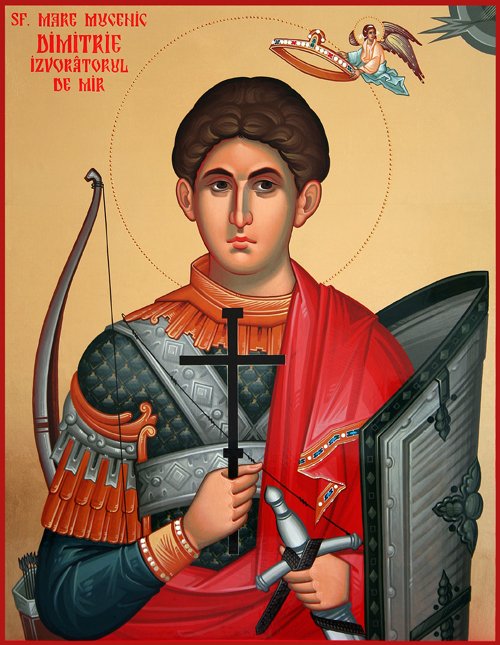 Pătimirea Sfântului Slăvitului Marelui Mucenic al lui Hristos, Dimitrie
(26 octombrie)Sfântul şi marele mucenic Dimitrie s-a născut în cetatea Solun (Tesalonic), din părinţi de neam bun şi dreptcredincioşi. Tatăl lui era voievod în cetatea Solunului, crezând în taină în Domnul nostru Iisus Hristos şi slujind Lui. Dar nu îndrăznea să mărturisească preasfânt numele Lui, căci atunci era mare prigoană asupra creştinilor din partea păgânilor împăraţi. Temându-se de groaznica prigonire a nelegiuiţilor, ţinea ascuns în sine mărgăritarul cel de mult preţ al credinţei lui Hristos. El avea în palatul său o cămară ascunsă de rugăciune, în care erau două sfinte icoane, împodobite cu aur şi cu pietre scumpe: una a Mântuitorului nostru Iisus Hristos, Cel ce S-a întrupat, iar alta a Preasfintei Sale Maici, Fecioara Maria, înaintea cărora întotdeauna aprindea candela şi aducea tămâie şi se ruga împreună cu soţia sa cea de o credinţă, adevăratului Dumnezeu, Cel ce locuieşte întru cei de sus, Fiului Său Unul născut şi Fecioarei Maria cea preanevinovată. Asemenea era şi milostiv către săraci şi aducea mari faceri de bine celor care le trebuiau. Dar nu aveau fii, şi pentru aceasta erau în mare mâhnire şi se rugau lui Dumnezeu cu tot dinadinsul, ca să le dea moştenitori casei lor.După multă vreme au fost auziţi, pentru că, aducându-şi aminte Cel Preaînalt de rugăciunile şi de milosteniile lor, le-a dat lor un fiu; pe acest sfânt şi vrednic de fericire Dimitrie, la a cărui naştere s-a veselit tot Solunul împreună cu voievodul lor, care a dat la toată cetatea, dar mai ales săracilor, un mare ospăţ, mulţumind lui Dumnezeu pentru acest mare dar. Apoi când copilul a ajuns în vârstă, ca să poată cunoaşte şi să înţeleagă adevărul, l-au dus părinţii în casa lor de rugăciune şi, arătându-i sfintele icoane, i-au zis: “Aceasta este icoana adevăratului Dumnezeu, Care a făcut cerul şi pământul şi aceasta este icoana Preasfintei Fecioare Maria, Născătoarea lui Dumnezeu”. Deci, I-au învăţat pe el sfânta credinţă, spunându-i toate cele ce luminează cunoştinţa despre Domnul nostru Iisus Hristos, precum şi toate cele privitoare la deşertăciunea necuraţilor zei păgâni şi a idolilor cei neînsufleţiţi. Iar Dimitrie a cunoscut adevărul din cuvintele părinţilor săi, dar mai ales din darul lui Dumnezeu, care începuse a lucra într-însul. El cu tot sufletul a crezut în Dumnezeu şi, închinându-se sfintelor icoane, le-a sărutat cu osârdie. Părinţii lui, chemând în taină un preot şi pe câțiva creştini, prieteni ai lor, în acea ascunsă cămară de rugăciune, au botezat pe fiul lor în numele Tatălui şi al Fiului şi al Sfântului Duh. Copilul, luând Sfântul Botez, a învăţat cu amănuntul Legea lui Dumnezeu. El creştea cu anii şi cu înţelepciunea, mergând cu fapte bune ca pe o scară, din putere în putere, şi era în el darul lui Dumnezeu care îl lumina şi îl făcea înţelept. După ce a ajuns la vârsta cea desăvârșită, părinţii lui s-au dus din vremelnica viaţă, lăsându-l pe Sfântul Dimitrie moştenitor nu numai al averilor, ci şi al faptelor lor cele bune.Auzind atunci împăratul Maximilian despre moartea voievodului Tesalonicului, a chemat la dânsul pe fiul acestuia, pe Sfântul Dimitrie, şi, văzându-i înţelepciunea şi vitejia in război, l-a făcut antipat şi i-a încredinţat lui Tesalonicul, zicându-i: “Păzeşte patria ta şi s-o cureţi de necuraţii creştini, ucigându-i pe toţi cei care cheamă numele lui Iisus Hristos Cel răstignit”. Sfântul Dimitrie, luând de la împărat dregătoria, a mers la Solun, unde a fost primit cu mare cinste de cetăţeni şi îndată a început a mărturisi înaintea tuturor numele lui Iisus Hristos, pe care îl preamărea, precum şi a învăţa pe toţi credinţa. El a devenit pentru tesaloniceni un alt Apostol Pavel, aducându-i pe ei la cunoştinţa adevăratului Dumnezeu şi dezrădăcinând închinarea la idoli. Apoi, nu după multă vreme s-a făcut cunoscut împăratului Maximilian că Dimitrie, antipatul, este creştin şi pe mulţi îi aducea la credinţa sa, lucru pe care auzindu-l împăratul, s-a mâniat foarte tare.Întorcându-se atunci de la războiul pe care l-a purtat cu sciţii şi cu sarmaţii, pe care i-a supus sub stăpânirea împărăţiei Romei şi venind biruitor, a făcut din cetate în cetate praznice şi jertfe idoleşti, apoi a venit şi în Tesalonic.Dimitrie, încă înaintea venirii împăratului în Solun, a încredinţat toată averea sa unui credincios slujitor al său, pe care îl chema Lupul, şi l-a însărcinat cu toată bogăţia ce rămăsese de la părinţii lui, aurul, argintul, pietrele de mare preţ, şi hainele, să le împartă în grabă la cei cărora le trebuiau şi la săraci, zicând: “Împarte bogăţia cea pământească, ca să căutăm pe cea cerească”. Iar el s-a pus pe rugăciuni şi pe post, pregătindu-se înainte pentru a primi cununa cea mucenicească. Împăratul a întrebat dacă sunt adevărate cele auzite despre Dimitrie. Iar Dimitrie, stînd înaintea împăratului, cu mare îndrăzneală a mărturisit că el este creştin şi a defăimat închinarea de idoli cea păgânească. Atunci împăratul a poruncit să fie dus nu în temniţa cea de obşte, ci într-un loc mai defăimat, într-o baie mare şi veche, care era aproape de palatele unde şedea împăratul. L-au pus, deci, pe sfânt în cămările acelei băi, care era adâncă şi în care, intrând el, se ruga, grăind ca David: “Dumnezeule, spre ajutorul meu ia aminte Doamne, ca să îmi ajuţi mie, grăbeşte, că Tu eşti răbdarea mea Doamne, Doamne, nădejdea mea din tinereţile mele. Spre Tine m-am întărit din pântece, din sânul maicii mele, Tu eşti acoperitorul meu până ce voi fi. Pentru aceasta se va veseli gura mea, când voi cânta Ţie şi limba mea toată ziua va învăţa dreptatea Ta”.Sfântul Dimitrie şedea acolo în temniţă ca într-o cameră luminoasă, cântând şi slăvind pe Dumnezeu. Apoi sfântul a văzut o scorpie înaintea sa, care voia să-l muşte de picior; iar el, însemnându-se cu semnul crucii şi după ce a zis: “În numele lui Hristos care a zis să călcăm peste şerpi şi peste scorpii şi peste toată puterea vrăjmaşului”, a călcat peste scorpia aceea. Stînd aşa în temniţă, a fost cercetat de îngerul lui Dumnezeu care i s-a arătat întru lumină mare, cu o preafrumoasă cunună din Rai, şi i-a zis lui: “Pace ţie, pătimitorule al lui Hristos, Dimitrie! Îmbărbătează-te şi te întăreşte şi biruieşte pe vrăjmaşii tăi”. Zicându-i acestea, i-a şi pus cununa pe cap. Iar sfântul a răspuns: “Mă bucur întru Domnul şi mă veselesc întru Dumnezeu, Mântuitorul meu”. Şi sfântul se aprindea cu inima către dragostea lui Dumnezeu, voind să-şi verse cu osârdie sângele său pentru Dânsul.În acea vreme împăratul se îndeletnicea cu jocuri publice şi cu privelişti; pentru că împăraţii elinilor, în vremea de demult, aveau obiceiul ca atunci când intrau într-o cetate puneau pe oameni să se lupte, aruncau pietre şi săreau, apoi aruncau cu suliţe la semn şi se luptau cu pumnul. Acest fel de lupte se numeau pentatlon şi cei care ar fi biruit în aceste cinci lupte primeau daruri de la împărat. Împăratul a vrut să vadă aceste cinci feluri de lupte şi s-a aşezat la un loc înalt ca să-i vadă pe luptători, între care era şi vestitul Lie, din neamul vandalilor. Acesta era înalt cu trupul, puternic cu virtutea şi înfricoşat la chip, căruia i-a făcut un loc înalt de privelişte. Împăratul se bucura, văzând cum acel Lie se luptă cu oamenii cei viteji şi îi ucidea pe ei, aruncându-i de sus în suliţe: Mai era acolo şi tânărul creştin Nestor, cunoscut Sfântului Dimitrie. Acela, văzând pe Lie că ucide pe mulţi şi mai ales că îi pierde pe creştini fără cruţare, s-a aprins de râvnă şi, vrând să se lupte cu Lie, a alergat la Sfântul Dimitrie care era în temniţă şi i-a spus lui despre luptătorul Lie că a ucis mulţime de creştini. Nestor cerea de la dânsul binecuvântare şi rugăciuni, ca să-l poată birui pe acel nemilostiv ucigaş de oameni. Sfântul Dimitrie, însemnându-l pe el cu semnul Sfintei Cruci, i-a zis: “Du-te şi îl vei birui pe Lie, mărturisind pe Hristos”. Apoi Nestor a alergat în acel loc şi cu mare glas a strigat: “O, Lie! Vino să ne luptăm amândoi!”. Împăratul, şezînd la loc înalt şi privind pe oameni luptându-se, dacă a văzut pe Nestor tânăr şi frumos la faţă, fiind cam de douăzeci de ani, l-a chemat la dânsul şi i-a zis: “Tinere, pentru ce nu-ţi cruţi viaţa ta? Oare nu vezi pe câți i-a biruit Lie şi cât sânge a vărsat? Nu îţi este milă de frumuseţea ta şi de tinereţea ta? Dacă eşti sărac, vino să te îmbogăţesc, numai nu te duce să te lupţi cu Lie, că o să-ţi pierzi viaţa”. A răspuns Nestor: “Împărate, eu sărac nu sunt, nici nu vreau să-mi pierd viaţa, ci vreau să mă lupt cu Lie şi să-l biruiesc pe el”.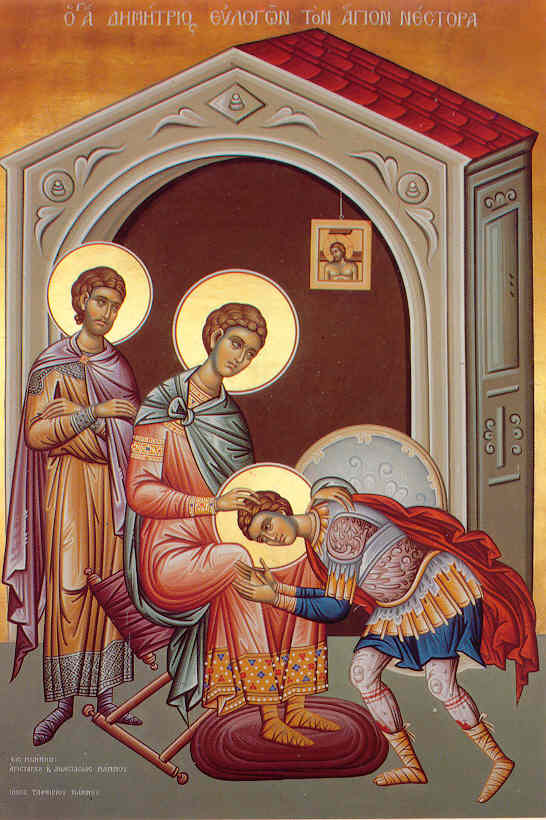 Acestea zicându-le, strigă: “Dumnezeul lui Dimitrie, ajută-mi!” Apoi a început să se lupte cu potrivnicul, pe care, trântindu-l jos în suliţele cele ascuţite, l-a omorât. Împăratul s-a mâhnit foarte tare de pierderea lui Lie, mai mult decât dacă ar fi căzut el din împărăţia sa. Chemând la el pe Nestor, i-a zis: “Tânărule, cu ce farmece l-ai biruit pe Lie? EI a omorât atâția oameni mai puternici decât tine şi tu cum l-ai omorât pe dânsul?” Sfântul Nestor a răspuns: “Împărate, eu nu am biruit pe Lie cu farmece, ci cu puterea lui Hristos, adevăratul Dumnezeu, am făcut aceasta”. Acestea dacă le-a auzit păgânul împărat, s-a mâniat foarte tare şi a poruncit unui boier pe care îl chema Marchian, să-l scoată pe Nestor afară de poarta cea de aur şi să-i taie capul cu cuţitul. În acest chip s-a sfârșit Sfântul Nestor, după cuvântul Sfântului Dimitrie.Nu s-a mângâiat împăratul pentru pierderea lui Lie, căci toată ziua şi toată noaptea era mâhnit. Apoi aflând că Dimitrie a fost pricinuitorul morţii lui Lie, a poruncit să-l ucidă pe el cu suliţele. “Precum Lie a fost aruncat în suliţe de Nestor şi a murit, aşa şi Dimitrie să fie străpuns cu suliţele, ca de aceeaşi moarte să moară cel care a pricinuit moartea iubitului meu Lie” - aşa zicea împăratul. Dar s-a înşelat nebunul împărat, socotind că sfinţii mor cu aceeaşi moarte ca şi păcătoşii, pentru că moartea păcătoşilor este cumplită, iar a sfinţilor este cinstită înaintea Domnului.Începând a se lumina de ziuă, in ziua de douăzeci şi şase a lunii octombrie, au intrat ostaşii în temniţă şi, aflându-l pe Sfântul Dimitrie stînd la rugăciune, l-au împuns pe el cu suliţele. Întâia suliţă cu care a fost împuns a fost în coasta dreaptă, în locul în care a fost împuns şi Hristos pe cruce. Căci sfântul, cum a văzut pe ostaşi, singur a ridicat mâna dreaptă şi aceştia I-au şi împuns. Astfel, închipuind patima lui Hristos Domnul, Cel împuns cu suliţa, sfântul şi-a dat în mâinile Lui cinstitul său suflet. Iar trupul lui care zăcea pe pământ fără cinste, mergând noaptea un oarecare dintre credincioşi, l-a luat în taină şi l-a îngropat.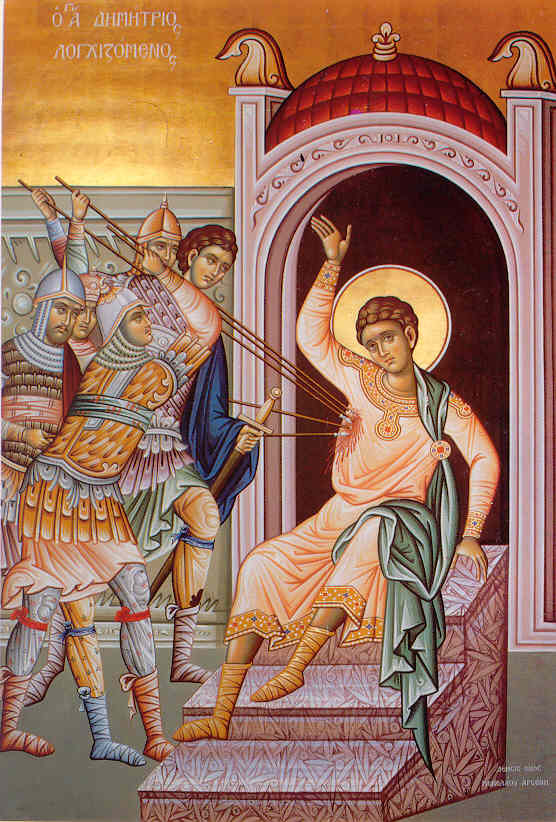 Când Sfântul Dimitrie a fost străpuns de suliţe în temniţă de către ostaşi, era de faţă la moartea lui şi credinciosul său slujitor, cel pomenit mai înainte, Lupul. Acela a luat haina stăpânului său cea înmuiată în sânge. La fel şi inelul lui l-a înmuiat în sânge şi multe minuni făcea cu haina şi cu inelul, tămăduind toate bolile şi gonind duhurile cele viclene, încât s-a dus vestea minunilor prin tot Solunul şi toţi bolnavii alergau la dânsul. Aflând despre acestea Maximilian, a poruncit ca să-l prindă pe fericitul Lupul şi să-i taie capul. Şi astfel, sluga cea bună şi credincioasă a sfântului s-a dus la Domnul după stăpânul său, adică după Sfântul Dimitrie, căci unde este stăpânul, acolo să fie şi sluga lui.Apoi, nu după multă vreme, a început prigoana asupra creştinilor. Deasupra mormântului Sfântului Dimitrie era zidită o biserică mică, în care se săvârșeau multe minuni şi bolnavii primeau tămăduire. Atunci, un boier din cei mari, slăvit şi credincios, din părţile Iliricului, pe nume Leontie, fiind cuprins de o boală grea şi nevindecabilă, a alergat cu credinţă la Sfântul Mare Mucenic Dimitrie. Când au ajuns la biserica sfântului, l-au aşezat în acel loc unde se aflau în pământ moaştele mucenicului şi îndată acesta a primit tămăduire şi s-a sculat sănătos, mulţumind lui Dumnezeu şi preamărind pe Sfântul Dimitrie, plăcutul Lui. Acesta a vrut să zidească sfântului o biserică mare şi frumoasă în semn de mulţumire.Dărâmând biserica cea mică, când s-a început temelia celeilalte biserici, au fost găsite moaştele Sfântului şi Marelui Mucenic Dimitrie întregi şi nestricate, din care au izvorât mir frumos mirositor şi a umplut toată cetatea de mireasmă bună. Apoi s-a adunat tot poporul şi cu bucurie au luat din pământ moaştele sfântului şi s-a tămăduit mulţime de bolnavi, prin ungerea cu mirul care izvora. Leontie, bucurându-se, nu atât pentru sănătatea sa, cât pentru aflarea sfintelor moaşte, degrabă a săvârșit lucrul pe care îl începuse şi a ridicat în acel loc o biserică preafrumoasă în numele Sfântului Mare Mucenic Dimitrie. Într-însa a pus cinstitele lui moaşte, într-o raclă ferecată cu aur şi împodobită cu pietre de mare preţ. Apoi, cumpărând sate şi vii, le-a dat bisericii spre întreţinerea celor ce sluţeau în ea. Leontie, întorcându-se la locul său, a vrut să ia cu sine o parte din moaştele sfântului, ca să zidească o biserică şi în patria sa. Dar sfântul, arătându-i-se în vis, i-a zis să nu îndrăznească a lua ceva din moaştele lui. Atunci el a luat numai giulgiul cel înmuiat în sângele sfântului şi, punându-l în racla de aur, a plecat: Multe minuni s-au făcut pe cale cu acel giulgiu, prin puterea rugăciunilor sfântului, căci trecând el un râu  mare şi foarte tulburat de o furtună, pentru care era cuprins de mare frică, i s-a arătat Sfântul Mucenic Dimitrie, zicându-i: “Racla cu giulgiu ia-o în mâinile tale şi nu te teme”. Astfel făcând el, a reuşit să treacă împreună cu însoţitorii săi, fără primejdie râul acela. Ajungând în patria sa a zidit o preafrumoasă biserică în cinstea sfântului mucenic. Acolo s-a vindecat Marin, eparhul Iliricului, care era plin de răni din cap şi până la picioare. De asemenea, au mai fost tămăduiţi unul căruia îi curgea sânge din nări şi unul îndrăcit a fost izbăvit şi multe alte minuni se săvârșeau acolo cu ajutorul rugăciunilor sfântului. Însă multe minuni se făceau în Tesalonic, acolo unde se aflau moaştele lui cele sfinte.Apoi a fost o foamete mare în Tesalonic, încât mureau oamenii din pricina lipsei de hrană. Sfântul mucenic Dimitrie, nesuferind să vadă oamenii din cetatea sa pierind de foame, s-a arătat pe mare corăbierilor, înconjurând limanurile, adăposturile şi ostroavele, apoi a poruncit corăbierilor care duceau grâu să meargă în Tesalonic. Astfel a izbăvit cetatea sa de foamete.Când dreptcredinciosul împărat Iustinian a zidit o preafrumoasă biserică în Constantinopol, în numele înţelepciunii lui Dumnezeu, Biserica Sfânta Sofia, a trimis în Tesalonic bărbaţi cinstiţi ca să aducă de acolo o parte din moaştele Sfântului Mucenic Dimitrie, pentru împodobirea şi sfinţirea acelei biserici noi. Ajungând trimişii la Tesalonic şi apropiindu-se de cinstita raclă a sfântului, deodată a ieşit foc din raclă, dogorind pe toţi şi un glas înfricoşat din acel foc, zicea: “Să nu îndrăzniţi”. Toţi cei ce erau acolo au căzut de frică şi, luând numai țărână din acel pământ, s-au dus la împărat. Spunându-i cele ce s-au petrecut, s-au mirat toţi de cele ce au auzit. Iar țărâna luată de la mormântul sfântului mucenic a dat-o jumătate împăratului, iar cealaltă jumătate au pus-o în cămara unde se păstrau vasele bisericii.Altădată un tânăr, pe care îl chema Onisifor, era rânduit la biserica Sfântului Dimitrie să aprindă lumânările şi să îngrijească candelele. Acela, fiind îndemnat de diavol, fura lumânările şi le vindea în taină şi îşi făcea câștig necinstit. Iar sfântul, nesuferind un lucru rău ca acesta ce se făcea în biserica lui, i s-a arătat în vis lui Onisifor, şi fapta cea rea a lui a mustrat-o cu iubire de oameni, zicându-i: “Frate Onisifore, nu-mi este plăcut lucrul pe care îl faci tu, că furi lumânările şi faci pagubă celor ce le aduc, dar mai ales ţie. Că celui ce face unele ca acestea îi creşte osândirea. Deci lasă-te de aceste apucături rele şi te pocăieşte”. Onisifor, sculându-se din somn, s-a ruşinat de fapta sa şi se temea. Dar după o vreme a uitat învăţătura mucenicului şi a început obiceiul său cel rău, de a fura lumânările. Odată, unul din dreptcredincioşii cetăţeni, sculându-se foarte de dimineaţă, a venit la biserică şi a adus nişte lumânări foarte mari pe care, aprinzându-le, le-a dus la mormântul Sfântului Mucenic Dimitrie, apoi, rugându-se, s-a dus. Iar Onisifor, mergând spre acele lumânări, şi-a întins mâna să le ia şi îndată a auzit un glas din mormântul sfântului mucenic, zicându-i: “Iarăşi faci acelaşi lucru rău?” Onisifor, fiind lovit de acest glas, a căzut rău la pământ şi zăcea ca un mort, până ce a venit unul din clerici care l-a ridicat pe el, uimit de spaimă. Apoi, abia venindu-şi în fire, şi-a mărturisit înaintea tuturor păcatul şi le-a povestit despre arătarea cea dintâi a sfântului în vis, cât şi cea despre a doua mustrare a mucenicului şi toţi s-au înspăimântat, auzind aceasta.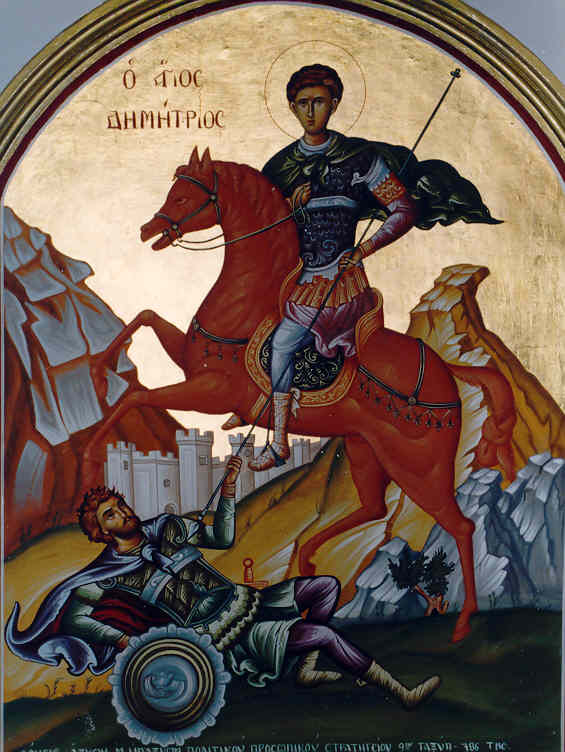 De multe ori Sfântul Mare Mucenic Dimitrie ţi-a izbăvit cetatea Solunului de năvălirea şi de asuprirea barbarilor. In vremea împăratului Mavrichie, fiind război cu arabii şi cetatea Solunului fiind înconjurată şi tare bătută de barbari, atunci era în cetate un om temător de Dumnezeu şi foarte îmbunătăţit, care se numea Ilustrie. Acesta, venind noaptea în biserica Marelui Mucenic Dimitrie, în pridvor fiind, se ruga cu toată tăria lui Dumnezeu şi purtătorului de chinuri al lui Hristos pentru apărarea cetăţii sale şi i s-a făcut o vedenie înfricoşată. A văzut doi tineri luminaţi, ca unii din cei ce stau înaintea feţei împăratului, venind în biserica sfântului. Aceia erau îngerii lui Dumnezeu în faţa cărora s-au deschis uşile singure şi ei au intrat înăuntru. Apoi a intrat şi Ilustrie după dânșii, vrând să vadă ce va fi. Iar cei ce intraseră, cu glas mare au zis: “Unde este stăpânul cel ce locuieşte aici?”. Şi iată, s-a arătat alt tânăr, ca un slujitor, zicând: “Ce aveţi cu el?” Iar ei au zis: “Domnul ne-a trimis la dânsul ca să-i spunem un cuvânt”. Iar slujitorul, arătând spre mormântul sfântului, a zis: “Aici este”. Iar ei au zis slujitorului: “Spune-i despre noi”. Şi mergând, slujitorul a ridicat perdeaua şi a ieşit Sfântul Dimitrie în întâmpinarea lor, cu acel chip precum era zugrăvit pe icoană.Era luminat ca soarele, încât nu-i era cu putinţă lui Ilustrie să privească la dânsul, ci tremura de frică, văzând ceea ce se petrecea.Apoi, cei ce au venit l-au sărutat pe Sfântul Dimitrie, iar el a grăit către dânșii: “Vă mulţumesc, dar pentru ce aţi venit la mine?” Iar cei ce veniseră au răspuns: “Stăpânul ne-a trimis pe noi la sfinţia ta, poruncindu-ţi ca să-ţi laşi cetatea şi să mergi la Dânsul, vrând ca să o dea pe ea vrăjmaşilor”. Acestea auzindu-le mucenicul, a lăcrimat, plecându-şi capul. Iar slujitorul zicea către cei ce au venit: “Dacă aş fi ştiut că venirea voastră îmi aduce întristare, nu aş fi spus Stăpânului meu de voi”. Apoi Sfântul Mucenic Dimitrie a început a grăi: “Oare aşa voieşte Domnul şi Stăpânul tuturor ca această cetate, pe care a răscumpărat-o cu sânge, să o dea în mâna vrăjmaşilor, celor ce nu-L cunosc pe El şi nu cred într-Însul, nici nu cinstesc numele cel sfânt al Lui?” Iar cei ce veniseră i-au răspuns: “De nu ar fi voit aşa Stăpânul nostru, nu ne-ar fi trimis pe noi la sfinţia ta”.Iar el le-a zis: “Mergeţi, fraţilor, să spuneţi Stăpânului meu că aşa zice Dimitrie, robul Său: Ştiu îndurările Tale, iubitorule de oameni, Stăpâne, Doamne, care covârșesc păcatele noastre, încât chiar fărădelegile a toată lumea nu biruie milostivirea Ta. Tu pentru păcatele noastre Ţi-ai vărsat Sângele Tău, şi Ţi-ai pus sufletul pentru noi. Deci, arată-Ţi mila Ta şi spre această cetate şi să nu porunceşti să o las pe ea. De vreme ce m-ai pus pe mine de strajă cetăţii acesteia, Ţie mă voi asemăna, Stăpânul meu, căci îmi voi pune sufletul pentru cetăţeni. Şi de vor pieri aceştia, să pier şi eu cu dânșii. Dar să nu pierzi, Doamne, cetatea în care se pomeneşte numele Tău cel sfânt, căci cu toate că a greşit poporul Tău, totuşi nu s-a depărtat de la Tine şi Tu singur eşti Dumnezeul celor ce se pocăiesc”. Apoi l-au întrebat cei ce veniseră: “Aşa să răspundem din partea Ta, Domnului Care ne-a trimis pe noi?” A zis Dimitrie: “Da, fraţilor, aşa să-I spuneţi. Pentru că ştiu că nu până la sfârșit se va iuţi, nici în veac se va mânia”. Acestea zicându-le, a intrat în mormânt şi s-a închis în sfinţita raclă. Iar cei ce au vorbit cu dânsul s-au făcut nevăzuţi. Toate acestea Ilustrie le-a văzut şi le-a auzit în vedenia aceea, apoi, sfârșindu-se vedenia, şi-a venit în fire. Şi se minuna foarte tare şi, căzând la pământ, a mulţumit sfântului pentru că are grijă de cetate şi el roagă pe Stăpânul să nu fie daţi în mâinile vrăjmaşilor lor. Iar a doua zi a spus toate acestea poporului şi-l întărea spre vitejeasca împotrivire asupra vrăjmaşilor.Auzind acestea, cu lacrimi strigau către Dumnezeu, cerând milă, iar pe sfântul mucenic Dimitrie îl chemau ca să le fie întotdeauna în ajutor, după cum şi până aici s-au păzit întregi prin apărarea lui. Deci, îndată s-au dus vrăjmaşii de la zidurile cetăţii cu ruşine, neputând să ia cetatea cea păzită de marele plăcut al lui Dumnezeu, şi s-au întors deşerţi în ale lor. Astfel îşi apăra cetatea sa Sfântul Mucenic Dimitrie.Apoi pe mulţi i-a eliberat din robia barbarilor, căci arătându-i-se unui episcop care era prins de barbari şi legat, l-a dezlegat de legături şi l-a dus până la Tesalonic. După aceea, năvălind barbarii în hotarele Tesalonicului şi robind mulţi oameni dimprejurul cetăţii, au luat pe două fecioare frumoase şi, ducându-le în pământul lor, le-au dăruit stăpânitorului. Amândouă erau iscusite la lucrul gherghefului, făcând în cusături tot felul de flori şi de pomi, păsări, fiare şi chipuri omeneşti. Înștiințându-se stăpânitorul de meşteşugul lor, le-a zis: “Am auzit că în pământul vostru este un Dumnezeu mare, anume Dimitrie, şi face multe minuni. Deci să-mi coaseţi pe pânză curată chipul aceluia, ca şi eu să mă închin lui”. Iar fecioarele i-au zis: “Dimitrie nu este Dumnezeu, ci mare slugă a lui Dumnezeu şi ajutor al creştinilor. Noi nu îndrăznim a face aceasta, stăpânitorule, pentru că ştim că nu voieşti ca să-l cinsteşti, ci să-l batjocoreşti”. Iar stăpânitorul a zis: “În mâinile mele este viaţa şi moartea voastră, alegeţi voi ce voiţi: sau să faceţi ceea ce vă poruncesc şi să fiţi vii, sau dacă nu împliniţi porunca, să muriţi îndată”. Iar ele, de frica morţii, au început să coase pe o pânză subţire chipul Sfântului Mucenic Dimitrie. Sosind ziua sfintei lui pomeniri, au terminat de cusut chipul mucenicului şi noaptea, şezînd fecioarele la gherghef, s-au plecat peste chipul acela şi au început să plângă, zicând: “Să nu te mânii pe noi, mucenice al lui Hristos, pentru că ştim că nelegiuitul stăpânitor are să batjocorească sfântul tău chip. Să ştii că noi nu am voit să închipuim sfânta ta faţă, dar fără de voie am făcut aceasta, temându-ne de moartea cea cumplită”. Astfel plângând deasupra chipului, au adormit. Şi precum oarecând îngerul a luat pe Avacum, aşa şi sfântul Dimitrie, luând pe acele fecioare cu chipul, le-a dus în acea noapte în Tesalonic, când era praznicul său, şi le-a pus în biserică lîngă mormântul sfântului, pe când se făcea cântarea cea de toată noaptea.Poporul, văzând această minune, s-a mirat, iar fecioarele acelea, deșteptându-se, au strigat: “Slavă lui Dumnezeu! Dar unde ne aflăm?” Şi li se părea că sunt în vis. Apoi, cunoscând cu adevărat că sunt în Tesalonic şi văzând mormântul sfântului şi popor mult stînd în biserică, cu mare glas au mulţumit izbăvitorului lor, Sfântului Mucenic Dimitrie şi toate cele întâmplate le-au spus tuturor. Şi s-au bucurat solunienii de această minune preaslăvită şi au prăznuit cu bucurie ziua Sfântului Dimitrie, iar chipul cel cusut l-au pus înaintea altarului.În vremea în care era să se predea Tesalonicul în mâinile agarenilor (turcilor), mergând câțiva creştini cucernici la Tesalonic în ziua praznicului Sfântului Mare Mucenic al lui Hristos, Dimitrie, erau pe drumul cel împărătesc care duce la Vardari, acolo unde se uneşte drumul ce vine de la Tesalonic cu drumul ce vine de la Larisa. Aceia au văzut aievea un om în chip de ostaş, care venea de la Tesalonic şi un altul în chip de arhiereu, care venea pe drumul de la Larisa şi s-au întâlnit amândoi. Mai întâi ostaşul a zis către arhiereu: “Bucură-te Ahilie, arhiereul lui Dumnezeu!”. Arhiereul a răspuns: “Bucură-te şi tu, ostaşule al lui Hristos, Dimitrie”. Iar creştinii aceia auzind astfel de nume, au stat cu frică la o parte ca să vadă sfârșitul. A zis iarăşi ostaşul către arhiereu: “De unde vii, arhiereule al lui Dumnezeu, şi unde te duci?” Atunci Sfântul Ahilie a lăcrimat şi i-a zis: “Pentru păcatele şi fărădelegile lumii, mi-a poruncit Dumnezeu să ies din Larisa, pe care o păzeam, căci are de gând s-o dea în mâinile agarenilor. Deci, am ieşit de acolo şi mă duc unde îmi va porunci”. “Dar tu, a zis Ahilie, de unde vii ostaşule al lui Hristos, Dimitrie? Te rog spune-mi?!”.Atunci a lăcrimat şi Sfântul Dimitrie şi i-a zis: “Eu tot asemenea am pătimit, arhiereule Ahilie. De multe ori am ajutat tesalonicenilor şi i-am izbăvit din robie, de primejdie aducătoare de moarte şi de toată neputinţa. Însă acum, pentru multele păcate şi fărădelegile lor, S-a depărtat Dumnezeu de la dânșii şi mi-a poruncit să-i las, ca cetatea să fie cucerită de agareni. Deci, pentru aceasta am ascultat porunca Lui şi îndată am ieşit de acolo şi mă duc unde îmi va porunci”. Zicând acestea, amândoi şi-au plecat capetele la pământ şi au plâns, iar după aceea s-au sărutat şi şi-au luat ziua bună unul de la altul şi îndată s-au făcut nevăzuţi. Când au văzut această minune, creştinii aceia n-au mai îndrăznit să se ducă la Tesalonic, ci s-au întors înapoi, povestind vedenia şi minunea aceea.După aceasta, n-a trecut o lună şi Tesalonicul, precum şi Larisa, au fost cucerite de turci. Apoi multe alte minuni a făcut sfântul, spre slava lui Dumnezeu în Treime, Căruia se cade cinste, mulţumită şi închinăciune de la toată făptura, în veci. Amin.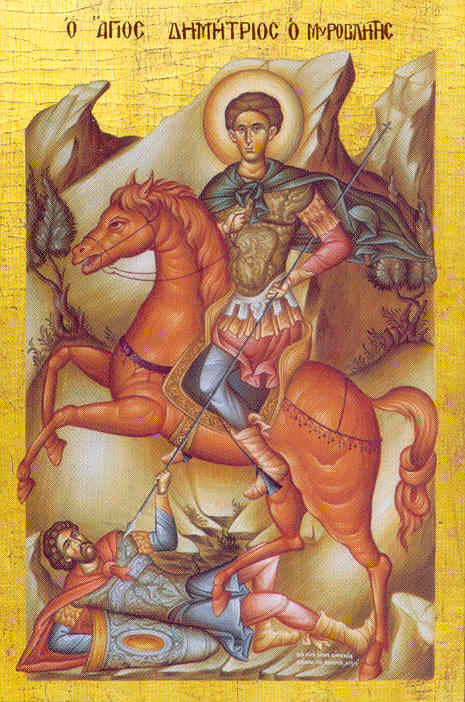 Troparul, glasul al 3-lea:Mare apărător te-a aflat întru primejdii lumea, purtătorule de chinuri, pe tine cel ce ai biruit pe păgâni. Deci precum mândria lui Lie ai surpat și la luptă îndrăzneț ai făcut pe Nestor; așa Sfinte Dimitrie, pe Hristos Dumnezeu roagă-L să ne dăruiască nouă mare milă. Slavă Tatălui și Fiului și Sfântului Duh.Condacul, glasul al 2-lea:Cu curgerile sângiurilor tale Dimitrie, Biserica Dumnezeu o a roșit, Cel ce ți-a dat ție tărie nebiruită; și păzește cetatea ta nevătămată, că tu ești întărirea ei.Și acum și pururea și în vecii vecilor. Amin.Pentru rugăciunile tuturor Sfinților, Doamne, și ale Născătoarei de Dumnezeu, pacea Ta dă-ne-o, nouă și ne miluiește pe noi, ca un îndurat.Preacuviosul Părintele nostru Dimitrie cel Nou, ale cărui sfinte moaşte se află în Bucureşti
(27 octombrie)Acest cuvios părinte, Dimitrie cel Nou, a trăit în vremea drept-credincioşilor împăraţi româno-bulgari şi era dintr-un sat care se numeşte Basarabov, sat aşezat pe marginea apei Lomului. La început a fost păstor de vite în satul lui, apoi văzând că toate ale lumii sunt trecătoare, a ieşit din satul Basarabov şi s-a sălăşluit mai întâi într-o peşteră din apropierea acestui sat, iar apoi s-a făcut monah la mănăstirea care era înăuntrul peşterii. Dar cine poate spune ostenelile, postul, rugăciunea şi privegherile pe care le făcea şi prin care s-a învrednicit şi de darul facerii de minuni? EI şi-a cunoscut şi vremea ieşirii sufletului din trup când, intrând în mijlocul a două pietre, şi-a dat prealuminatul său suflet în mâna lui Dumnezeu.După multă vreme apa Lomului a venit mare încât a luat şi lemnele şi pietrele dimprejurul ei şi atunci au căzut în apă şi cele două pietre, care erau în apropierea peşterii, împreună cu moaştele sfântului, şi multă vreme au rămas acolo. Vrând Dumnezeu să-l descopere, s-a arătat îngerul Domnului în vis unei copile, fiica unui om drept-credincios, copilă care pătimea de duh necurat, şi i-a zis: “Dacă părinţii tăi mă vor scoate din apă - şi i-a arătat locul - eu te voi tămădui pe tine”. Sculându-se dimineaţă copila, a spus părinţilor săi visul pe care l-a avut.Adunându-se mulţi oameni şi preoţi, s-au dus toţi împreună la locul cel arătat de copilă, unde de multe ori se arăta o lumină şi cei care o vedeau socoteau că acolo este ascunsă o comoară de bani. Căutând cu tot dinadinsul, au aflat în apă sfintele moaşte ale Cuviosului Dimitrie, care erau pline de mâl şi de prundiş, şi le-au scos întregi, strălucind ca aurul. Luându-le de acolo, le-au dus în satul Basarabov. Şi străbătând vestea prin toate părţile dimprejur despre aflarea sfintelor moaşte ale lui Dimitrie, a ajuns şi la urechile domnului de la Bucureşti, care îndată a trimis preoţi şi boieri ca să aducă moaştele Sfântului Dimitrie în Valahia şi să le aşeze în biserica domnească. Deci, mergând trimişii Domnului în satul Basarabov, au luat moaştele sfântului şi au purces cu ele ca să le aducă în Valahia. Ajungând cu dânsele până aproape de un sat care se cheamă Ruşi, au stat sfintele moaşte la o fântână şi de acolo sfântul n-a mai vrut a merge mai departe. Văzând preoţii şi boierii acea minune şi nedumerindu-se ce să fie, s-au sfătuit să facă ceea ce au făcut cei de altă seminţie cu sicriul mărturiei Domnului. Şi au înjugat doi juncani tineri neînvăţaţi la carul cu moaştele sfântului şi l-au lăsat să meargă unde vor voi ei, căci din aceasta se va şti şi voia sfântului. Atunci juncanii s-au întors îndată la Basarabov cu moaştele sfântului şi au stat în mijlocul satului. Iar preoţii şi boierii, întorcându-se fără nici o ispravă, au spus celui care i-a trimis despre toate acestea. Domnul Valahiei a trimis boieri cu bani şi au făcut o biserică cu numele cuviosului Dimitrie în satul Basarabov, în care au aşezat moaştele sfântului. Şi multe minuni făceau acele moaşte celor ce cu credinţă năzuiau la el, dintre care vom consemna câteva de la oameni vrednici de credinţă, care le-au văzut cu ochii lor şi care le-au scris pentru popor, spre încredinţarea şi adeverirea celorlalte minuni.Două femei surori, Aspra şa Ecaterina, din satul care se numeşte Cernavodă, au făcut o preafrumoasă biserică, punându-i hramul Adormirii Preasfintei Născătoare de Dumnezeu, şi s-au sfătuit între ele cum ar putea face ca să poată lua o părticică din moaştele Sfântului Dimitrie şi s-o aducă în biserica lor, căci a le lua cu totul socoteau că nu va voi sfântul, precum a şi fost. Deci, venind cu smerenie şi cu evlavie şi închinându-se sfântului, au luat în taină o mică părticică din moaştele lui şi vrând să plece cu căruţele lor, caii nicidecum nu s-au putut mişca din locul acela, cu toate că vizitiii îi băteau mereu. Iar ele, cunoscând pricina, s-au coborât din căruţe şi cu lacrimi au alergat şi au căzut la moaştele sfântului şi punând părticica la locul ei, s-au rugat sfântului să le ierte greşeala. Astfel, izbăvindu-se de nevăzuta oprire, s-au întors cu pace în satul lor.Altădată a venit prea sfinţitul mitropolit Nichifor al Târnovului, împreună cu sinodul lui, ca să se închine sfintelor moaşte ale cuviosului Dimitrie. Închinându-se mai întâi mitropolitul şi sărutând sfintele moaşte, s-a depărtat puţin şi s-a aşezat pe un scaun. După aceea, mergând pe rând toţi ceilalţi din sinodul său şi sărutând sfintele moaşte, un oarecare monah Lavrentie, în vreme ce săruta moaştele, s-a ispitit ca să rupă cu gura o mică parte din moaştele sfântului şi a rămas cu gura căscată. Toţi, uitându-se la dânsul şi văzându-l cu gura căscată, nu pricepeau ce a pătimit. Iar mitropolitul i-a poruncit ca să se dea la o parte ca să se poată închina şi ceilalţi. Dar el, fiind fără glas, abia s-a depărtat puţin de la sicriul sfântului, cerându-şi iertare, şi astfel i s-a dezlegat limba şi a grăit ca mai înainte. După aceea au mers cu mitropolitul la gazdă şi atunci i-a povestit toate cele ce a pătimit. Iar mitropolitul i-a zis: “O, păcătosule, cum de n-ai socotit că de-ar fi fost să se împartă sfintele moaşte la toţi cei care vin să se închine, până acum n-ar mai fi rămas nimic? Deci de acum pocăieşte-te, că ai greşit lui Dumnezeu şi sfântului”.Un iubitor de Dumnezeu, episcopul Ioanichie al Preslaviei, căzând într-o boală foarte grea şi neputându-se vindeca, l-au purtat patru oameni la biserica Sfântului Dimitrie. Acolo l-au pus cu aşternutul în biserică şi, slujindu-se Sfânta Liturghie, după trei ceasuri s-a sculat sănătos şi umbla pe picioarele sale, mulţumind lui Dumnezeu şi lăudându-l pe sfânt.Acestea şi multe alte minuni a făcut Sfântul Dimitrie, care însă n-au fost scrise.Între anii 1769 şi 1774, fiind război între Rusia şi Poarta otomană şi cuprinzând şi pe ofiţerii ţării noastre, generalul Petru Salticov a trecut Dunărea şi a pornit război împotriva Rusciucului şi a trecut şi prin satul Basarabov, unde se aflau moaştele sfântului. Generalul a luat aceste moaşte pe care voia să le trimită în Rusia. Iar creştinul Hagi Dimitrie, fiind în acea vreme lîngă general, s-a rugat ca să nu înstrăineze sfintele moaşte, ci să le dăruiască ţării noastre pentru prăzile şi jafurile ce le-a pătimit din pricina războiului şi s-o mângâie cu acest dar, adică cu sfintele moaşte. Generalul, înduplecându-se, le-a dăruit Ţării Româneşti. Şi primindu-le tot poporul, cu mare cinste le-a aşezat în biserica cea mare a Mitropoliei Ungrovlahiei, în zilele preasfinţitului mitropolit Grigorie. Şi îndată a simţit tot poporul ocrotirea şi sprijinul sfântului, căci nu numai că a încetat războiul dintre muscali şi turci, ci a contenit şi ciuma cea înfricoşată. Mult ajutor şi mare folos câștigă toţi cei ce cu credinţă năzuiesc către moaştele sfântului. Pentru ale cărui rugăciuni, Dumnezeule, miluieşte-ne şi ne mântuieşte pe noi toţi, acum şi pururea şi în vecii vecilor. Amin.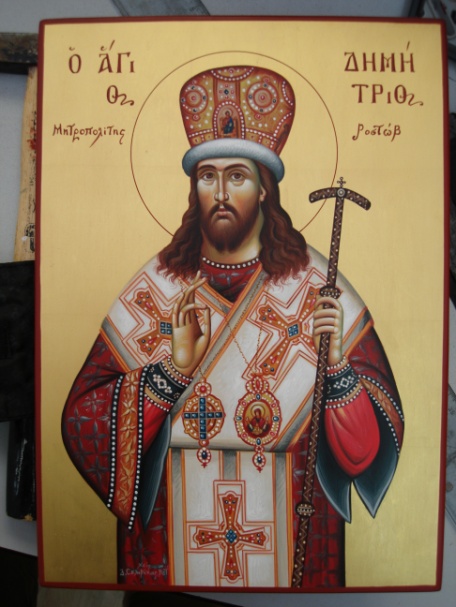 Sfântul Sfințit Dimitrie, Mitropolitul Rostovului
(28 octombrie)Pe această ramură de rai, pe Dimitrie, sfinţitorul şi făcătorul de minuni, l-a crescut Rusia cea Mică (Ucraina), într-o cetate mică şi neînsemnată, care se numea Makarova, la o depărtare de cetatea Kievului ca la cincizeci de stadii.El s-a născut la anul 1629, luna decembrie, din părinţi de bun neam, care erau împodobiţi cu credinţa creştinească şi umblau în poruncile lui Dumnezeu cu neabatere. Tatăl său se numea Sava şi era cu rânduiala sutaş în oastea Rusiei, iar maica sa se numea Măria. La naştere i-au pus în grabă numele Daniil, luminându-l după aceea şi cu Sfântul Botez. După botez, pruncul a fost crescut de părinţi în frică de Dumnezeu, învăţându-l legea creştinească şi creştea împreună cu anii, cu înţelegerea şi cu fapta bună, mergând ca pe o scară, din putere în putere.După ce s-a deprins bine cu citirea şi scrierea limbii slavoneşti, părinţii l-au dus în cetatea Kievului, la şcoala Mănăstirii Botezul Domnului, pentru învăţătura altor limbi străine şi a altor învăţături care se învăţau acolo. La şcoală, copsul Daniil, prin isteţimea minţii sale şi prin neadormită sârguinţă, în scurtă vreme a început a arăta bună pricepere la învăţătură, sporind mai mult decât vârstnicii lui. După câţiva ani s-a arătat iscusit din destul în facerea de stihuri şi la retorică, ştiind bine toate cele ce învăţa. Pe când trecea învăţăturile acelea, Daniil se deprindea nu mai puţin şi la viaţa îmbunătăţită; căci în toată vremea aceea în care a petrecut la învăţătură, nu avea nici cea mai mică împărtăşire cu copiii cei vorbitori de vorbe rele, care făceau râsuri şi glume, şi cu cei ce cugetau la veselii şi la desfătări deşarte; adică nu voia să se răzvrătească cu cei răi şi să cadă în prăpastia păcatului, căci ştia că vorbele cele rele strică obiceiurile cele bune. El se sârguia pe cât putea să-şi păzească întreaga înţelepciune şi curăţie.Când îi prisosea vremea de la şcoală, nu se îndeletnicea cu jocuri copilăreşti, cum era obiceiul tinerilor, ci cu citirea cărţilor insuflate de Dumnezeu. El alerga cu sârguinţă la rugăciune în biserica lui Dumnezeu, pentru că inima lui începea a se înfierbânta de văpaia dragostei dumnezeieşti şi se aprindea foc în cugetul lui. Deci, cu cât şedea mai mult la citirea scripturilor dumnezeieşti şi la citirea vieţilor Sfinţilor Părinţi, cu atât zi de zi se aprindea cu inima spre urmarea lor şi dorea să urmeze acelora; căci, deşi era în lume, arăta în sine începătura vieţii călugăreşti.Ajungând la vârsta de 18 ani, a trecut cu vederea, pentru Hristos, lumea aceasta vremelnică şi bunătăţile ce sunt într-însa şi, cerând binecuvântare de la părinţii săi, a început a petrece în Mănăstirea Preasfintei Treimi, numită Kirilovska, în aceeaşi cetate a Kievului. Acolo, după o vreme, s-a tuns după rânduiala călugărească de Meletie, egumenul aceleiaşi mănăstiri, în anul 1638, la 9 iulie, la pomenirea Sfântului Sfinţit Mucenic Pangratie; şi, în loc de Daniil, s-a numit Dimitrie. După primirea rânduielii călugăreşti, acest bărbat temător de Dumnezeu, aruncându-se cu totul spre purtarea de grijă a lui Dumnezeu, a început a petrece viaţa cuviincioasă a călugărilor, deprinzându-se la smerenie, la ascultarea şi la iubirea de fraţi. El se sârguia pe cât putea a urma în lucrurile cele bune cuvioşilor părinţi: Antonie, Teodosie şi celorlalţi făcători de minuni ai Pecerskăi. Nu se îngrijea nicidecum de câştigarea averilor şi bogăţiilor vremelnice, ci, toată sârguinţă lui, era să-I placă lui Dumnezeu şi, după chemarea sa, să-I slujească cu credinţă. Trecând puţină vreme după călugăria sfântului, la 25 martie 1639, la praznicul Bunei-Vestiri a Preasfintei Născătoare de Dumnezeu, cu voia povăţuitorului, Sfântul Dimitrie a fost hirotonit diacon, de preasfinţitul Mitropolit al Kievului, Iosif Tunalski. Apoi a petrecut multă vreme în Mănăstirea Kirilovska din Kiev, supunându-se cu smerenie şi în tăcere povăţuitorului lui în toate, slujind fraţilor fără de lenevire şi împlinind cu osârdie toată ascultarea mănăstirească şi bisericească. El se afla mai întâi de toţi la cântarea bisericească şi ieşea mai pe urmă. în biserică stătea cu frică, asculta cu luare aminte dumnezeiasca Scriptură ce se citea, iar în chilie se îndeletnicea la rugăciune, scriind şi alcătuind cele poruncite de egumen, sau de alţi începători mai înalţi, şi se nevoia şi la citirea cărţilor cele folositoare de suflet. Apoi, trecând câtăva vreme, cu voinţa preasfinţitului Lazăr Baranovici, arhiepiscopului Cernigovului, Sfântul Dimitrie a fost chemat din Kiev în cetatea Cernigovului şi a fost hirotonit preot în Mănăstirea Gustinski, la 23 mai 1659, la praznicul Pogorârii Sfântului Duh. După aceasta, acelaşi preasfinţit Lazăr al Cerni-govului, de vreme ce îl ştia pe el că este bărbat iscusit şi învăţat, bun şi vrednic pentru semănarea cuvântului lui Dumnezeu în inimile omeneşti, l-a binecuvântat să fie propovăduitor în cetatea Cernigov. Sfântul Dimitrie a petrecut mai mult de doi ani în soborniceasca biserică a Cernigovului, propovăduind cu mare folos cuvântul lui Dumnezeu şi în alte biserici ale acestei eparhii. Cuvântul lui era tare, dres cu sarea înţelepciunii şi toţi doreau să-l audă. Dar nu numai în Rusia Mică a fost propovăduitor, ci şi peste hotar, în domnia Litovska. După o vreme, cerându-şi voie şi luând binecuvântare de la arhiereu, s-a dus de la Cernigov la cetatea Vilna şi, fiind acolo puţină vreme în Mănăstirea Pogorârii Sfântului Duh, a spus două cuvinte de învăţătură. După rugămintea duhovniceştilor fraţi de la Sluţka, s-a mutat de la Vilna la Sluţka şi, un an întreg, s-a ostenit cu neadormire întru propovăduirea cuvântului lui Dumnezeu, petrecând în Bratska, Mănăstirea Schimbării la Faţă, cea grecească şi rusească. După arătarea vieţuitorilor acelei cetăţi, îşi avea un făcător de bine, pe un oarecare Ioan, cetăţean dreptcredincios, care se mai numea Skoccevici şi care făcuse acel lăcaş cu cheltuiala sa. Deşi el era chemat din Sluţka, de către feţe luminate prin multe scrisori duhovniceşti şi politiceşti, dar, fiind oprit de cele mai puternice rugăminţi şi mari făgăduinţe ale dumnezeieştii frăţimi, a zăbovit până la sfârşitul acelui creştin. După ce a murit el, Sfântul Dimitrie a făcut, la îngroparea lui, cuviinciosul cuvânt de îngropare. După aceasta s-a întors de la Sluţka în Rusia Mică şi a început să vieţuiască la scaunul Hatmaniei, cetatea Baturin, în Mănăstirea Sfântul Nicolae, care se numea Krupiţka, îndeletnicindu-se în post, rugăciuni şi în citirea cărţilor folositoare de suflet; dar mai mult se sârguia la propovăduirea cuvântului lui Dumnezeu. Pentru aceste fapte plăcute lui Dumnezeu şi sfintei Lui Biserici, cu binecuvântarea arhiereilor de la Kiev şi Cernigov a fost ales egumen la diferite mănăstiri. Auzind de îmbunătăţită lui viaţă şi având mare râvnă spre ascultarea cuvântului lui Dumnezeu, ca şi cum ar zavistui una alteia, cu neîncetate rugăminţi îl chemau la sine. Sfântul Dimitrie s-a pus egumen de preasfinţitul arhiepiscop Lazăr Baranovici al Cernigovului, mai întâi în Mănăstirea Schimbării la Faţă a Domnului, care se numea Macsacosca, la 14 septembrie 1681, la pomenirea Sfântului Prooroc Moise, văzătorul de Dumnezeu. Mai înainte de numire, acel arhiereu, ca şi cum ar fi ştiut că Sfântul Dimitrie se va învrednici şi la rânduiala bisericească, a zis către el aceste cuvinte: „Să-ţi binecuvânteze Domnul Dumnezeu, nu numai egumenia, dar după acest nume, Dimitrie, îţi doresc şi mitra, Dimitrie; deci să câştigi mitra!” După numirea ca egumen, i-a urat astfel: „Astăzi este Sfântul Prooroc Moise, văzătorul de Dumnezeu şi în această zi te-a învrednicit Domnul Dumnezeu la egumenie, aici unde este hramul Schimbării la Faţă a Domnului, ca pe Moise în Tabor. Cel ce a arătat căile sale lui Moise, să-ţi arate şi sfinţiei tale, în acest Tabor, căile Sale spre veşnicul Tabor. Aceste cuvinte, precum zice singur Sfântul Dimitrie, mărturisind despre sine - eu păcătosul, ca pe o frumoasă însemnare şi proorocie am socotit-o şi am însemnat-o. O, să dea Dumnezeu, ca această proorocie a preasfinţiei sale să se împlinească!” Deci, luând acest dreptcredincios călugăr binecuvântare de la arhiereu, s-a dus la Mănăstirea Macsacovsca şi a intrat în ascultarea egumeniei încredinţată lui. Povăţuind bine pe fraţi şi ridicând toate cele spre folosul de obşte al mănăstirii, se ostenea în propovăduirea cuvântului lui Dumnezeu, plăcând Domnului cu postul, cu privegherea şi cu alte lucruri bune, dar mai ales cu smerita cugetare; căci, măcar că era începător, însă blândeţea şi obiceiul lui cel bun nicidecum nu le-a schimbat; ci ţinea în mintea sa, ceea ce s-a zis de către Domnul: Cel ce ar voi să fie mai mare între voi, să vă fie slugă. Precum singur se făcea mai mic înaintea tuturor, aşa şi pe fraţi îi învăţa în toate zilele să nu se înalţe întru nimic.După un an, la întâi martie, la pomenirea Sfintei Muceniţe Evdochia, cu binecuvântarea aceluiaşi arhiereu, a fost rânduit egumen al Mănăstirii Sfântul Nicolae din cetatea Baturin, care se numeşte Krupinţka. Astfel, lăsând egumenia de la Macsacovsca şi mulţumind fraţilor de acolo, s-a mutat în Mănăstirea Baturin; deci, câştigând poruncă, a luat începătorie peste această mănăstire. După ce a trecut un an şi opt luni, acest egumen vrednic de laudă, iubind viaţa cea liniştită şi fără de tulburare, dorind ca în singurătate să placă lui Dumnezeu, la 26 octombrie, la pomenirea Sfântului Mare Mucenic Dimitrie, în ziua celui de un nume cu el, a lăsat începătoria Mănăstirii Baturin şi vieţuia deosebit. Trecând o vreme, la rugămintea arhimandritului Varlaam Iasinski, al lavrei Pecerska din Kiev, care după aceasta a fost mitropolit în Kiev, s-a mutat de la Baturin în lavra Pecerskăi. Acel arhimandrit - precum se poate vedea din Predoslovia ce s-a pus la începutul Mineiului - dorind ca acel scop plăcut lui Dumnezeu, al egumenilor lavrei Pecerska mai înainte de el, a fericitului întru pomenire mitropolitul Kievului Petru Movilă şi a arhimandritului Inochentie Gizel - care mult mai înainte se ostenise pentru îndreptarea cărţilor Vieţilor Sfinţilor, ca prin dumnezeiescul ajutor să le aducă întru săvârşire - se sârguia, pe cât se putea, să afle un bărbat ca acela bine înţelegător, căruia să-i încredinţeze acel lucru de bună trebuinţă spre a-l săvârşi. Când a toate dăruitorul Dumnezeu, după osârdnica lui cercare, a trimis în lavra aceea pe acest înţelept şi dreptcredincios bărbat, ca să vieţuiască într-însa, atunci acel arhimandrit, dând mulţumire lui Dumnezeu, s-a sfătuit despre aceasta cu soborniceştii părinţi şi cu fraţii lavrei. După sfatul lor, acestui preaiscusit propovăduitor al cuvântului lui Dumnezeu, care se mărturiseşte de singurul adevăr, i-a încredinţat, ca din dragostea cea către sfinţii plăcuţi lui Dumnezeu şi pentru scrierea numelui său în cartea vieţii veşnice, să se ostenească a aduna Vieţile Sfinţilor şi, îndreptându-le desăvârşit, să le scrie. Văzând Sfântul Dimitrie trebuinţa cea de nevoie a Bisericii lui Dumnezeu, a ascultat cuvintele fericitului Simeon Metafrast, care scrie: „De asemenea, este rău a grăi cele ce nu se cade şi a da tăcerii cele ce sunt folositoare şi cinstite; pentru că aşa cum vatămă gândurile celor ce aud pe cel ce grăieşte cele necinstite, tot astfel cel ce tace faptele cele bune ale sfinţilor, lipseşte pe cei dreptcredincioşi de folos, cinstind astfel mai mult odihna sa decât lucrul lui Dumnezeu”. După ce fericitul Dimitrie îndelung se lepăda, punându-şi nădejdea spre ajutorul lui Dumnezeu, spre rugăciunea Maicii Domnului şi spre ale tuturor sfinţilor, a intrat în această osteneală plăcută de Dumnezeu în anul 1684, luna iunie, şi a început lucrul ce i se încredinţase a-l împlini cu mare sârguinţă. Scoţând ca din nişte izvoare din acele mari cărţi ce se numesc ale citirii, ale fericitului Macarie, mitropolitul Moscovei, şi de la alţi istorici creştini, aducea la arătare purtătorul de viaţă pârâu, spre adăparea acelor suflete creştineşti însetate de învăţături folositoare. Ostenindu-se Sfântul Dimitrie într-această mântuitoare ascultare, în scurtă vreme i s-au arătat în vis două vedenii de acest fel, una după alta, din care cea mai de pe urmă este tipărită în mineiele citirii, la 10 noiembrie, la sfârşitul vieţii Sfântului Mucenic Orest. Prima vedenie zice: „În anul 1685, 10 august, auzind eu - spune acest arhiereu, despre el singur -, trăgându-se clopotul pentru Utrenie şi dormitând după obişnuita mea lenevire, nu am apucat începutul, ci am dormitat până la citirea Psaltirii. în această vreme am văzut această vedenie: Se părea că îmi era încredinţată în purtare de grijă o oarecare peşteră, în care se odihneau nişte sfinte moaşte. Atunci, căutând mormintele sfinţilor cu lumânarea, am văzut acolo odihnindu-se Sfânta Marea Muceniţă Varvara. Apropiindu-mă de mormântul ei, am văzut-o zăcând pe coaste, iar mormântul ei arăta oarecum a putreziciune. Dorind eu să-l curăţ, am scos moaştele din raclă şi le-am pus în alt loc. Apoi, curăţindu-l, m-am apropiat de moaştele ei şi le-am luat cu mâinile să le pun în raclă; dar îndată am văzut pe Sfânta Varvara vie, şi eu grăiam către dânsa: „Sfântă Fecioară Varvara, făcătoarea mea de bine, roagă-te lui Dumnezeu pentru iertarea păcatelor mele”. Sfânta a răspuns, ca şi cum avea o oarecare îndoială: „Nu ştiu, oare voi pleca, căci te rogi latineşte!” Socotesc că aceasta mi s-a zis mie, pentru că sunt foarte leneş la rugăciune şi m-am asemănat într-această întâmplare catolicilor, la care rugăciunea este foarte scurtă în cuvinte, tot aşa precum şi rugăciunea mea fusese scurtă. Auzind cuvintele acestea de la sfânta, am început a mă întrista şi a mă deznădăjdui. Dar sfânta, lăsându-mă puţină vreme, a căutat spre mine cu faţă veselă şi luminată şi mi-a zis: „Nu te teme!” Apoi mi-a grăit alte cuvinte mângâietoare, pe care nu le ţin minte. După aceasta, punând-o în raclă, i-am sărutat mâinile şi picioarele. Trupul ei mi se părea viu şi foarte alb, iar racla foarte săracă şi învechită. Fiindu-mi jale de aceea, căci cu necurate şi spurcate mâini şi buze îndrăznisem a mă atinge de sfintele ei moaşte şi că nici racla nu mai era frumoasă, mă gândeam cum aş putea să împodobesc acest mormânt. Deci am început a căuta o raclă nouă şi mai scumpă, în care aş muta sfintele moaşte; dar într-o singură clipeală m-am deşteptat. Părându-mi rău de această deşteptare, inima mea a simţit o oarecare bucurie. Dumnezeu ştie ce înseamnă acest vis şi ce fel de împlinire va fi pe urmă. O, de mi-ar da Dumnezeu, cu rugăciunile Sfintei Varvara, patroana mea, îndreptare vieţii mele celei rele şi ticăloase”. A doua vedenie a fost într-acelaşi an: „În postul Naşterii Domnului nostru Iisus Hristos, într-o noapte, sfârşind de scris pătimirea Sfântului Mucenic Orest, a cărui pomenire se cinsteşte pe 10 noiembrie, cu un ceas sau mai puţin înaintea Utreniei, m-am culcat să mă odihnesc, fără să mă dezbrac, şi în vedenia visului am văzut pe Sfântul Mucenic Orest cu faţa veselă, vorbind cu mine aceste cuvinte: „Eu am răbdat mai multe chinuri pentru Hristos decât ai scris tu aici”. Aceasta zicându-mi, şi-a descoperit pieptul său şi mi-a arătat în coasta stângă o rană mare, pătrunsă până la cele dinlăuntru, şi mi-a zis: „Aceasta mi-a făcut-o cu fierul”. Apoi, descoperindu-şi mâna dreaptă până la cot, mi-a arătat o rană lungă, prin care se vedeau venele tăiate, şi mi-a zis: „Aceasta mi-a tăiat-o cu sabia”. Asemenea arătându-mi şi mâna stângă, tot în acelaşi loc mi-a arătat o rană, spunându-mi că şi pe aceea i-a făcut-o cu sabia. După aceasta, plecându-se, şi-a descoperit piciorul până la genunchi, şi mi-a arătat la genunchi o rană. Asemenea, descoperindu-şi şi celălalt picior până la genunchi, mi-a arătat tot în acelaşi loc o rană şi mi-a zis: „Acestea mi-au fost făcute cu coasa”. Apoi, stând drept, îmi căuta în faţă, zicându-mi: „Vezi oare că eu mai multe am răbdat pentru Hristos decât ai scris tu?” Dar eu împotriva acestora nimic nu îndrăzneam să zic, ci tăceam, gândind în mine: „Cine să fie acest Orest? Nu este el oare din rândul celor cinci la număr?” La acest gând al meu, sfântul mucenic a răspuns: „Nu sunt eu acel Orest, din cei cinci la număr, ci acela a cărui viaţă ai scris-o tu acum!” Apoi am mai văzut şi pe un oarecare om cinstit stând după dânsul, şi mi se părea că este de asemenea un mucenic, dar acela n-a zis nimic. Deci în acea vreme m-a deşteptat clopotul rânduit spre Utrenie, şi-mi era mare jale, că această vedenie s-a sfârşit aşa curând. Cum că aceasta cu adevărat aşa am văzut-o precum am scris-o, iar nu într-alt chip, eu nevrednicul şi păcătosul, sub jurământul meu cel preoţesc o mărturisesc, căci precum atunci, tot aşa şi acum ţin minte”. Trecând doi ani şi trei luni de la acea vreme, când Sfântul Dimitrie s-a lăsat de egumenie, i s-a întâmplat lui că era în cetatea Baturin cu arhimandritul Varlaam al Pecerskăi Kievului, unde, după rugămintea luminatului boier Hetman şi a celorlalţi duhovniceşti şi politiceşti stăpânitori - deşi se lepăda -, a fost silit ca iarăşi să primească egumenia Mănăstirii Nicolaevska din Baturin. Deci, luând spre aceea poruncă, a ieşit din lavra Pecerskăi şi, mergând la mănăstirea aceea, a şezut la egumenie, după voia duhovniceştilor şi mireneştilor stăpânitori. Petrecând el acolo, a sfârşit de scris Vieţile Sfinţilor care cuprind în cele trei luni, Septembrie, Octombrie şi Noiembrie şi potrivindu-le pe dânsele cu cele mai mari cărţi ale citirii, ale fericitului Macarie, mitropolitul Moscovei, întru toate istoriile, povestirile şi faptele cele făcute de sfinţi în nevoinţele lor, şi îndreptându-le desăvârşit, le-a dat spre cercetarea părintelui Varlaam, arhimandritul Pecerskăi, împreună cu fraţii. După ce acelea s-au citit şi s-au găsit bune de soborniceştii părinţi ai lavrei aceleia şi de alţi bineînţelegători bărbaţi, atunci Sfântul Dimitrie, iubitorul de osteneală, mergând de la Baturin la Kiev, în Mănăstirea Pecerskăi, a început a le tipări pe ele prin a sa cercetare, în anul 1689 luna ianuarie. Deci s-a sfârşit de tipărit cea dintâi carte, care a început de la anul nou şi care cuprinde în sine cele trei luni mai sus pomenite, întru acelaşi an, pe vremea aceluiaşi arhimandrit Varlaam Iasinski. Degrab după aceasta a fost trebuinţă pentru îndreptarea unor lucruri, ca luminatul boier Hetman să se ducă din Baturin la împărăteasca cetate Moscova. Atunci a mers împreună cu el Inochentie, egumenul mănăstirii din Kiev, şi Sfântul Dimitrie cu doi diaconi din mănăstirea aceea, la cetatea Moscova. După ce a sosit în Moscova, s-a dus înaintea dreptcredinciosului împărat Ioan Alexievici şi a binecredincioasei împărătese Sofia Alexievna, şi s-a învrednicit a-i săruta mâna. într-acea vreme, dreptcredinciosul împărat Petru Alexievici era la mănăstirea Cuviosului Serghie de Radonej, făcătorul de minuni. în acea zi a luat binecuvântare de la preasfinţitul patriarh Ioachim. Apoi, trecând câteva zile, s-a dus la mănăstirea lui Serghie de Radonej, unde s-a învrednicit a vedea pe dreptcredinciosul împărat Petru Alexievici, care i-a primit cu milostivire şi le-a dat să-i sărute mâna. Intr-acea vreme se întâmplase că era şi preasfinţitul patriarh în aceeaşi mănăstire. La plecare, au stat în al doilea rând înaintea împărăteştii lui mărimi şi i-au sărutat mâna. Liberându-l, preasfinţitul patriarh a dăruit Sfântului Dimitrie icoana Preasfintei Născătoare de Dumnezeu, îmbrăcată în aur, şi l-a binecuvântat ca să se îndeletnicească cu scrisul vieţilor sfinţilor. După aceasta s-a întors înapoi la Baturin de la împărăteasca cetate Moscova. Venind la mănăstirea sa, Sfântul Dimitrie şi-a făcut o chilie deosebi, aproape de biserica Sfântul Nicolae, pentru petrecere mai îndemânatecă. Această chilie o numeşte el, în scrisorile sale cele din toate zilele, “schit”, şi, mutându-se într-însa, s-a apucat la alcătuirea cărţii a doua, adică la Vieţile Sfinţilor pe lunile decembrie, ianuarie şi februarie. Ostenindu-se el la îndreptarea acelora, nu puţină îndemnare i-a dat, prin scrisoarea sa, preasfinţitul patriarh Adrian, care a venit după Ioachim. Acela, văzând bine alcătuită cartea dintâi pe cele trei luni, a judecat că această osteneală este de folos la toată creştinătatea Rusiei. Deci a trimis o scrisoare arhierească preasfinţitului mitropolit al Kievului, Varlaam Iasinski, care mai înainte fusese arhimandrit în lavra Pecerska din Kiev, binecuvântându-l şi îndemnându-l să scrie Vieţile Sfinţilor. Acea scrisoare este tipărită la începutul cărţii a doua a Mineiului. In acea scrisoare se scrie îndestulată laudă şi mulţumire ostenitorului, pentru cartea cea dintâi a Vieţilor Sfinţilor şi îl îndeamnă să nu lase acel lucru mântuitor de suflet, ci să se sârguiască în tot chipul să-l ducă la bun sfârşit, dându-i arhipăstorească sfătuire şi binecuvântare. Dimitrie, iubitorul de osteneală, fiind îndemnat prin acea scrisoare, a răspuns preasfinţitului patriarh cu cuviincioasă smerenie şi mulţumire şi a cerut ca Mineiele luate de dânsul din Moscova, după porunca preasfinţitului patriarh Ioachim, care cuprindeau lunile decembrie, ianuarie şi februarie, să se trimită la dânsul, căci, deşi erau cercetate de dânsul mai înainte, pentru scurtimea vremii nu le citise pe toate şi nu le scrisese pe cele de mult folos şi foarte de nevoie dintr-însele. După ce, cu porunca preasfinţitului patriarh, i s-au trimis Mineiele celor trei luni, pentru scrierea Vieţilor Sfinţilor, acest iubitor de osteneală a lăsat egumenia Mănăstirii Baturin. Deci, petrecând în pustiul său din singurătate, potrivind şi celelalte trei luni cu citirile cele mari, le-a îndreptat desăvârşit şi, ducându-se la Kiev, a început a tipări Vieţile Sfinţilor din luna decembrie, la 10 iulie 1693. Apoi, după dorinţa unor stăpâniri duhovniceşti, Sfântul Dimitrie a fost numit egumen la cetatea Gluhov, în Mănăstirea Sfinţilor Apostoli Petru şi Pavel. Petrecând el acolo, a sfârşit de tipărit a doua carte a celor trei luni, în anul 1695, pe vremea arhimandritului Meletie. El a luat nu mică laudă de la acelaşi sfinţit patriarh, prin altă scrisoare ce i-a trimiş-o în acelaşi an pentru această a doua parte. Cu aceste două scrisori ale preafericitului păstor, care se îngrijea pentru înmulţirea slavei lui Dumnezeu şi a sfinţilor Lui, Dimitrie, iubitorul de osteneală, îndemnându-se, şi-a întins mâna spre îndreptarea cărţii a treia a Vieţilor Sfinţilor, care cuprindea într-însa lunile martie, aprilie şi mai. Deci a început a se osteni la scrierea celei mai mari cărţi decât cea dintâi. Trecând o vreme, s-a mutat de la Gluhov la Kiev, în Mănăstirea Preasfintei Treimi, numită Kirilovska, în care s-a tuns în călugăreasca rânduială. El a petrecut acolo numai cinci luni. După aceasta, ca un bărbat bine înţelegător şi iubitor de osteneală, dar mai ales să-i zicem luminător, ca să nu fie ascuns sub obroc, a fost ridicat la treapta de arhimandrit, cu învoirea preasfinţitului Varlaam, Mitropolitul Kievului, şi cu a preasfinţitului Ioan, arhiepiscopul Cernigovului, la 2 iunie 1697, la pomenirea Sfântului Sfinţit Mucenic Metodie, episcopul Patarelor, al Mănăstirii Adormirea Preasfintei Născătoare de Dumnezeu, care se numeşte Eleţka. Drept aceea, Sfântul Dimitrie, suindu-se la cea mai înaltă treaptă a vredniciei, a adăugat după treaptă şi iubirea de osteneli cea mai mare, ştiind că: Celui ce i s-a dat mult, mult i se va cere; căci, precum mai înainte se ostenea în ascultarea ce se pusese asupra lui, îndreptând Vieţile Sfinţilor cu ajutorul lui Dumnezeu, după puterea sa, tot aşa se îngrijea şi pentru buna rânduială mănăstirească şi pentru mântuirea fraţilor încredinţaţi lui. El nu mai puţin ajuta şi în celelalte lucrări duhovniceşti sfintei biserici, săvârşind multe lucruri folositoare, cu cuvântul, cu socoteala şi cu tot lucrul. Stând doi ani şi trei luni la Mănăstirea Eleţka, cu voia celor mai mari, s-a mutat la Novgorodul Siverki, în mănăstirea Preamilostivului Mântuitor, tot ca arhimandrit. Petrecând el în mănăstirea aceea, a sfârşit de scris cele trei luni, pomenite înainte, ale Vieţilor Sfinţilor: martie, aprilie şi mai. Iar de tipărit, le-a sfârşit în anul 1700, fiind atunci arhimandrit în lavra Pecerska Ioasaf Cracovski, de la care degrabă după aceea s-a trimis Sfântului Dimitrie, spre binecuvântare, acel chip împărătesc pe care dreptcredinciosul împărat Alexie Mihailovici l-a trimis în dar preasfinţitului Mitropolit al Kievului Petru Movilă, când a fost încoronat la împărăţie. Dar nici în această sfântă mănăstire nu s-a odihnit multă vreme sub umbra ramurii raiului, cea atât de mult roditoare; căci îndreptarea cea sârguitoare a datoriilor celor încredinţate acestui sfânt bărbat şi iscusinţa cea deosebită întru propovăduirea cuvântului lui Dumnezeu, asemenea şi îmbunătăţită lui viaţă, degrab a început a se vesti monahului cel preavăzător, pentru ca să câştige leafa şi mila cea vrednică pentru acelea. La începutul anului 1701, după porunca dreptcredinciosului împărat Petru cel Mare, a fost chemat la Moscova. Eparhia Tovolsca neavând atunci păstor, îl hirotoniră mitropolit al ei şi al Siviriului, punându-l între patriarhi în acelaşi an, la 23 martie, în Duminica închinării Sfintei Cruci. După aceea a fost cuprins de o boală, în care singur dreptcredinciosul împărat a binevoit a-l cerceta. Cunoscând că acea boală i se întâmplase din mâhnire, i-a poruncit ca, neascunzând nimic, să-şi arate pricina mâhnirii sale. El a arătat-o prin chipul acesta: „Aceasta îmi pricinuieşte boală şi mâhnire, căci mă trimit la acea ţară grea şi aspră, vătămătoare şi nesuferită sănătăţii mele; iar ascultarea mea este, ca spre sufletescul folos al tuturor dreptcredincioşilor creştini ai neamului Rusiei, să mă sârguiesc a sfârşi de scris Vieţile Sfinţilor”. Auzind înţeleptul împărat un răspuns ca acesta de la dânsul, a binevoit cu milostivire a schimba, adică nu l-a mai trimis în Sivir (Siberia), ci i-a poruncit să petreacă în Moscova. După puţină vreme preasfinţitul Ioasaf, mitropolitul Rostovului şi al Iaroslavului, a murit şi în locul lui a fost hotărât Sfântul Dimitrie, la 4 ianuarie 1702, zi care era Duminică înaintea Botezului Domnului; iar la Rostov a sosit la 1 martie, în Duminica a doua a marelui Post. Deci, intrând în cetatea Rostovului, a mers mai întâi la Mănăstirea Sfântului Iacob, episcopul Rostovului, şi, intrând în soborniceasca biserică a Zămislirii Preasfintei Născătoare de Dumnezeu, a făcut obişnuita rugăciune. El a cunoscut înainte, printr-o descoperire oarecare ce i se făcuse de sus, că are să se sfârşească în Rostov, şi a însemnat în unghiul acelei biserici, în partea dreaptă, locul unde să se îngroape, zicând către cei ce erau cu dânsul: „Iată odihna mea! Aici mă voi sălăşlui în veacul veacului!” Acest lucru s-a şi împlinit după proorocia lui, pentru că a murit în Rostov şi acolo unde şi-a însemnat locul, acolo l-au şi pus. Deci, venind la scaunul său, a săvârşit dumnezeiasca Liturghie în soborniceasca biserică a Rostovului, la sfârşitul căreia, spunând către toţi un cuvânt de învăţătură, atât celor duhovniceşti, cât şi mirenilor celor încredinţaţi păstoriei sale, le-a dat binecuvântare. In scurtă vreme după aceea, a dat obişnuitei îngropări trupul adormitului întru Dumnezeu a preasfinţitului Ioasaf Mitropolitul, în soborniceasca biserică a Rostovului. Astfel Sfântul Dimitrie, cu dumnezeiasca voie, cu porunca dreptcredinciosului împărat şi cu binecuvântarea sfinţitului sobor, a luat ocârmuirea cinstitei mitropolii a Rostovului. El a luat mari nevoinţe şi a început a purta jugul cel pus asupra sa, al acestei sfinte ascultări, cu toată sârguinţa în Iisus Hristos, Care îl întărea. Apoi a adăugat neadormită purtare de grijă pentru îndreptarea bisericească şi pentru mântuirea sufletelor încredinţate lui. El se sârguia cu cuvântul să răspândească adevărata învăţătură a Evangheliei; iar prin viaţa cea înfrânată, cinstită şi temătoare de Dumnezeu, ca un adevărat păstor al turmei lui Hristos, avea întru pomenire totdeauna pe Păstorul păstorilor, după cele zise în Sfânta Evanghelie: Aşa să lumineze lumina voastră înaintea oamenilor, ca, văzând faptele voastre cele bune, să slăvească pe Tatăl vostru Cel din ceruri. Tuturor le dădea pilde mântuitoare şi învăţa pe toţi stăpânitorii cei duhovniceşti şi mireneşti şi pe cei de sub stăpânire, ca fiecare să petreacă în lucruri cuviincioase şi să împlinească cu toată silinţa datoria încredinţată lui. El se sârguia să dezrădăcineze de la toate dregătoriile obiceiurile cele rele, ca: necurăţia, zavistia, nedreptatea şi toate lucrurile care sunt neplăcute lui Dumnezeu şi să sădească curăţia, dragostea, dreptatea, milostivirea, şi toată fapta bună să o înrădăcineze. Dar mai ales purta grija ca, mai întâi, de la feţele duhovniceşti să gonească întunecarea şi neştiinţa. Acest păstor înţelept, îndată după venirea sa la scaunul Rostovului, s-a înştiinţat că mulţi preoţi din păstoria lui, care locuiau în cetăţi şi în sate, fiind neluminaţi, nu numai că nu iau aminte de chemarea lor, dar nici nu ştiu ce este rânduiala preoţiei şi în ce constă datoria lor şi a duhovniceştilor fii şi cum se cade a petrece într-însa; dintre care unii, mândrindu-se cu preoţia, îi ceartă pe fiii lor duhovniceşti înaintea multor oameni, pentru păcatele spuse la mărturisire. Alţii, având păstorie asupra multor suflete omeneşti, nu se îngrijesc de mântuirea lor, se lenevesc a merge la bolnavi, ca să-i mărturisească şi să-i învrednicească împărtăşirii dumnezeieştilor Taine, iar la oamenii săraci nu vor să se ducă, ci numai la cei bogaţi. Toate acestea au pornit spre mare durere pe acest păstor plin de râvnă către Dumnezeu. Căci a văzut el că unii preoţi au uitat frica de Dumnezeu şi nu dau cinste vrednică Preacuratelor şi de viaţă făcătoarelor lui Hristos Taine, care se păzesc tot anul pentru cei bolnavi, ci mai ales le defăimează şi le ţin în locuri necuviincioase şi în vase murdare; iar ce este mai mult că nici numirea lor cea cinstită nu o ştiu, pentru că nu le numesc Taine Preacurate, ci le numesc cu un nume prost, zicându-le “zapas” (lb. rusă: rezervă), între acestea se mai povesteşte şi aceasta: „Ni s-a întâmplat nouă în anul trecut, 1702, că, mergând în cetatea Iaroslav, am intrat într-o biserică din sat, unde, după obişnuita rugăciune, eu smeritul am vrut să dau obişnuita cinste şi închinăciune Preacuratelor lui Hristos Taine; dar acel preot n-a înţeles cuvântul meu şi stătea uitându-se la mine. Iarăşi am zis către el: „Unde sunt puse Sfintele Taine ale lui Hristos?ť Iar el nici acest cuvânt nu-l putea cunoaşte. Deci unul dintre preoţii cei iscusiţi ce erau cu mine, a zis către dânsul: „Unde este zapasul?” Atunci el, scoţând dintr-un unghi un vas foarte urât, a arătat într-însul cum se păzea în nebăgare de seamă, atât de mare sfinţenie, spre care privesc cu frică sfinţii îngeri. Pe mine m-a durut inima de aceea, pe de-o parte pentru că, într-o necinstire ca aceea, se păzeşte Trupul lui Hristos, iar pe de alta, că preoţii nu ştiu nici numirea, care se cuvine a se da Preacuratelor Taine”. De aceea, acest păstor purtător de grijă a făcut ca preoţii, lepădându-şi nebăgarea de seamă, să înceapă încet a se înţelepţi şi să umble pe calea cea cuviincioasă chemării lor, cu osârdie şi cu frică de Dumnezeu. El a făcut două scurte învăţături, dar luminoase, pentru unele lucruri mai de nevoie ce^ se ating de datoria preoţească şi degrab le-a scris una după alta. în cea dintâi, sfătuia ca un părinte şi ca un păstor cu stăpânire arhierească, poruncea tuturor preoţilor, ca să înceteze de la un obicei rău ca acela şi de la pierzătoarea îndrăzneală, adică, nu numai să nu certe şi să nu dea pe faţă păcatele cele străine, dar nici să nu se mândrească în deşert cu duhovnicia. Să nu treacă cu vederea pe cei săraci şi scăpătaţi. Asemenea, le poruncea să aibă grijă de mântuirea sufletelor omeneşti încredinţate lor, ca în tot chipul, ziua şi noaptea să poarte grijă de ele. In a doua învăţătură a sa, le poruncea cu aceeaşi putere dată de la Dumnezeu şi îi îngrozea cu înfricoşata judecată a lui Dumnezeu, ca preoţii singuri să aibă grijă de Sfintele Taine cele făcătoare de viaţă ale lui Hristos, care se păstrează peste tot anul pentru cei bolnavi. Să le păzească cu toată cinstea dumnezeiască, să le cinstească şi să înveţe despre aceasta şi. pe alţii. Să le păstreze în vase cinstite şi să le ţină în locuri cuviincioase, nenumindu-le pe ele cu cuvânt prost, adică “zapas”. Să aibă înainte toate, bine pregătite şi vrednice de sfânta slujbă, iar după aceea să petreacă în înfrânare şi în trezvie. Să se îngrijească în toate chipurile de mântuirea sufletelor omeneşti, să înveţe pe popor în biserică şi să nu facă cu lenevire celelalte, care se cuvin rânduielii lor. De aceste învăţături toţi preoţii să se înştiinţeze şi nimeni să nu poată a se depărta prin neştiinţă. Pentru aceea a poruncit să facă multe scrisori şi să le împartă prin cetăţi şi prin ţinuturi, către ispravnicii poruncitori. El a poruncit ca fiecare preot, scriind aceste învăţături, să le aibă la sine şi adeseori citind sfătuitoarele stări cele cuprinse într-însele, să se sârguiască pe cât va putea ca toţi, fără de lipsă, să le împlinească cu lucrul. Toate acestea le-a făcut spre curmarea tuturor celor ce s-au zis mai sus, după mărturia multor slujitori vrednici de credinţă, care făceau parte din rânduiala preoţească şi călugărească, şi care erau în vremea acestui arhiereu. Apoi, pentru ca nici copiii preoţilor să nu fie asemenea neştiutori, ca părinţii lor, şi, când se vor învrednici de rânduiala preoţiei sau a diaconiei, în locul părinţilor lor, să poată înţelege puterea cea citită de ei a dumnezeieştii Scripturi şi să ştie să înveţe poporul în biserică, nu numai citind pe carte, ci şi spunând pe de rost cuvântul lui Dumnezeu, Sfântul Dimitrie a făcut o şcoală la Rostov. El a adunat copiii slujitorilor sfintelor biserici, mai mult de două sute. Dar pentru o mai bună rânduiala şi sporire a lor, i-a despărţit pe ei în trei şcoli, şi le-a rânduit trei dascăli cu viaţă duhovnicească. Adeseori, cercetând acele şcoli, el însuşi asculta pe ucenici şi îi îndemna la sârguinţă, iar Duminicile şi în zilele de praznic, a poruncit ucenicilor să vină la rugăciune în biserica sobornicească, să vină la privegherea cea de toată noaptea şi la Sfânta Liturghie, pentru ca toţi să fie nedepărtaţi şi să stea cu frică în biserică, luând aminte la cântare şi la citire. Le mai poruncea, ca după sfârşitul catismei întâi, când prin citire prelungea cuvântul sau vreo viaţă de sfânt, să vină la binecuvântarea sfinţeniei sale. Deci, uneori, când lipseau dascălii, lua asupra sa această datorie şi, alergând la cei mai isteţi, singur se ostenea în ceasurile libere de lucrurile bisericeşti, învăţându-i pe ei. Apoi le tâlcuia oarecare cărţi din Aşezământul cel Vechi, iar în vremea de vară, petrecând în arhierescul său sat, ce se numea Demiani, între celelalte osteneli ale ^sale plăcute lui Dumnezeu, le arăta lor din Aşezământul cel Nou. în Sfântul şi Marele Post şi în celelalte posturi, poruncea ucenicilor să postească. El singur îi mărturisea şi îi împărtăşea cu Sfintele Taine, apoi, deprinzându-i, îi rânduia pe la diferite locuri, dezrădăcinându-le neştiinţa. Iar pe citeţi şi pe purtătorii de sfeşnice rânduiţi pe la biserici îi îmbrăca în stihare, lucru care mai înainte n-a fost în Rostov, ca slujba lor să o facă în biserică cu toată cucernicia şi cu frică de Dumnezeu, precum poruncesc canoanele Sfinţilor Părinţi. Sfântul Dimitrie, petrecând la scaunul său într-o dregătorie mare ca aceea, deşi era însărcinat cu multe lucruri, după chemarea sa, precum este rânduiala arhierească, dar pe el nimic n-a putut să-l abată de la lucrul ce-l începuse mai înainte. Căci el, după venirea sa în Rostov, în 2 ani, 11 luni şi 9 zile, ostenindu-se în timpul care-i rămânea de la terminarea lucrurilor bisericii şi ale eparhiei, a sfârşit de scris Vieţile Sfinţilor după Mineie, adică a patra şi cea mai de pe urmă carte, care cuprinde lunile: iunie, iulie şi august. El a îndreptat-o precum se poate vedea din cartea ce se numeşte “Letopis”, de arhiereii Rostovului, care se află în Rostov, la biserica sobornicească, în bibliotecă. în acel Letopiseţ se scrie astfel: „În anul de la întruparea dumnezeiescului Cuvânt, 1705, la 9 februarie, la pomenirea Sfântului Nichifor, care se zice purtător de trebuinţă, la odovania praznicului întâmpinării Domnului, Sfântul Simeon, primitorul de Dumnezeu, zicând rugăciunea sa cea mai de pe urmă: Acum slobozeşte pe robul Tău, Stăpâne..., în ziua patimilor Domnului, Vineri, în care Hristos a zis: Săvârşitu-s-a... înaintea Sâmbetei pomenirii adormiţilor şi înaintea Duminicii înfricoşatei judecăţi, s-a scris cu ajutorul lui Dumnezeu şi cu rugăciunile tuturor sfinţilor, luna lui august. Amin”. După sfârşire, neîntârziind, a trimis acea carte la Kiev, la lavra Pecerska, care s-a şi sfârşit de tipărit în acelaşi an 1705, în vremea aceluiaşi arhimandrit Ioasaf. Astfel cărţile “Vieţii Sfinţilor” de peste tot anul, care se încep de la întâia zi a lunii Septembrie şi se sfârşesc în cea de pe urmă zi a lunii August, cu multe osteneli şi cu neadormită purtare de grijă a Sfântului Dimitrie, în mai mult decât în 20 de ani, s-au adunat şi s-au sfârşit de scris în cetatea Rostovului, întru slava lui Dumnezeu Celui slăvit întru sfinţi şi a Maicii lui Dumnezeu, în cinstea tuturor plăcuţilor lui Dumnezeu celor scrişi în cartea vieţii şi spre folosul a tot credinciosului neam creştinesc, iar de tipărit s-au sfârşit în Kiev, în sfânta lavră Pecerska. Netrecând multă vreme după aceasta,. s-a făcut înştiinţare acestui vrednic păstor, că prin diferite locuri încredinţate păstoriei lui de către Dumnezeu, intră mulţi învăţători mincinoşi, din dumbrăvile şi pustiile Vrinski. Aceia ieşind ca lupii, cu cuvintele lor cele mincinoase şi cu şoptiri tăinuite amăgind oile lui Hristos, risipeau turma lui Dumnezeu. Deci, mulţi crezând învăţăturile lor cele înşelătoare, se clătinau în sfânta şi creştineasca credinţă, a Sfintei Biserici a Răsăritului; iar alţii, prin aceeaşi otravă a rascolnicilor, adică a lui Capiton, fiind otrăviţi, grăiesc cele potrivnice Sfintei Biserici şi, răzvrătind sufletele cele fără de răutate, s-au îmbolnăvit cu duhul. Râvnind el pentru dreapta credinţă ca şi Ilie şi ca un bun păstor, dorea ca pe cei ce se clătinau din dreapta credinţă să-i întărească, iar pe cei rătăciţi să-i întoarcă din calea lor cea pierzătoare. Pentru aceea a alcătuit o carte pentru credinţa lipovenească din pustiul Vrinski, adică despre învăţătura şi faptele lor. In acea carte el arăta că credinţa lor este nedreaptă, învăţătura lor este vătămătoare de suflet, iar faptele lor, neplăcute lui Dumnezeu. Acea carte s-a sfârşit de scris în anul 1709 şi s-a tipărit mai întâi întru împărăteasca cetate Moscova, în anul 1745. Sfântul Dimitrie, îndeletnicindu-se întru aceste osteneli foarte mult folositoare Sfintei Biserici şi rânduind bine toate cele spre mântuirea tuturor celor din păstoria sa, se întindea şi spre cele mai mari, întru nădejdea dării de plată ce va să fie. El avea de gând să mai alcătuiască o carte care se numeşte Letopis şi în care să se spună cu oarecare cuviinţă faptele de la începutul lumii, până la Naşterea lui Hristos, pentru a sa ştire şi pentru ca să aibă de citit în chilie, dar mai ales pentru a fi ca învăţături folositoare, după cum se poate vedea din cărticica “epistolar”, adică scriitoare de scrisori. De vreme ce acest iubitor de osteneală ştia din destul, cum că nu numai în Rusia Mică (Ucraina), ci şi în Rusia Mare, rar se găseau biblii slavoneşti, ci numai careva din cei bogaţi abia ajungea să le cumpere pe ele cu mare preţ, iar cei săraci neavându-le, se lipseau de folosul ce puteau să-l aibă din citire. Mulţi din duhovniceasca rânduială nu ştiau rânduiala faptelor din Biblie, pentru aceea dorea ca unora ca acelora să le dea spre ştiinţă pe scurt, câte o cărticică mică din istoria Bibliei, ca să poată fiecare să o cumpere pe un preţ mic, şi să ştie cu înlesnire cu ce fel de rânduială merg toate cele din Biblie. Deci el a început fără întârziere a lucra la alcătuirea ei şi a aduna din dumnezeiasca Scriptură, din diferite hronografuri şi de la scriitorii din istorii greceşti, slavoneşti latineşti, leşeşti, evreieşti şi din altele, istoriile ce se cuprind în Biblie, şi le-a pus pe scurt în loc de teme; iar din acelea, ca din nişte felurite curgeri de izvoare, a scos învăţături foarte folositoare de suflet. Acea carte, Sfântul Dimitrie, deşi foarte mult o dorea, după cum se arata în epistolar, pentru alte lucruri ce erau înainte întru îndreptarea bisericescului jug ce stătea deasupra lui, n-a putut s-o săvârşească fiind cuprins de bolile cele dese, ci a scris numai faptele până la numărul anilor 4600. Gândul acestui bărbat iubitor de osteneală era aşa, ca după săvârşirea acestui “Letopis”, de ar fi rânduit Domnul cu dânsul spre bine şi viaţa lui i-ar fi lungit-o, voia să se apuce de Psaltire şi, în scurt timp, prin tâlcuiri, să o explice; dar la lucrul acesta ce îl avea în gând, moartea i-a făcut împiedicare. Deci, mai înainte de a veni în Rostov, când petrecea în Rusia mică, a alcătuit două cărţi. Cea dintâi se cheamă Alfavita duhovnicească, care cuprinde oarecare sfătuiri duhovniceşti, care se încep după literele alfabetului. într-acea carte se pun spre îndemnare mai multe învăţături folositoare, ca tot omul să împlinească mai cu osârdie poruncile Domnului şi să se silească la curăţirea patimilor. Această carte a despărţit-o în trei părţi, din dragoste către Dumnezeu, şi a fost tipărită în Kiev în lavra Pecerska, după câţiva ani de la moartea Sfântului Dimitrie. A doua carte a alcătuit-o întru lauda Preasfintei Fecioare Născătoare de Dumnezeu, şi se numeşte Lâna rourată. în ea se povesteşte despre minunile care ies de la chipul ei cel făcător de minuni, care se află în Ilinski, mănăstire a Cernigovului, cu vorbiri şi cu învăţături insuflate de Dumnezeu. Această carte, pe când trăia Sfântul Dimitrie, a fost tipărită în Cernigov în anul 1656. Afară de acestea se află şi multe alte cărţi folositoare de suflet. Prima se numeşte Apologia, spre potolirea mâhnirii omului, care este în nevoie, în prigonire şi în necaz. într-însa se cuprinde vorbirea şi sfătuirea care mângâie pe cel scârbit. Asemenea şi această cărticică s-a tipărit în Cernigov în anul 1700, iar după moartea lui s-a tipărit a doua oară în Moghilev, în anul 1715. Apoi s-a mai tipărit pe scurt, ca un catehism cu întrebări şi răspunsuri, foarte folositor pentru credinţă, „O mulţumitoare cugetare pentru patimile lui Hristos”, „Închinăciunea rănilor Domnului nostru Iisus Hristos”, „Plângere la îngroparea lui Hristos”, „Închinare Sfintei Treimi”, „Închinarea Domnului nostru Iisus Hristos”, „Închinare către Preasfânta Născătoare de Dumnezeu”, „Socotire pentru împărtăşirea dumnezeieştilor Taine”, „Închinăciune la preacuratele lui Hristos Taine”, „Rugăciune de mărturisire în toate zilele”, „Mărturisirea păcatelor cuprinzătoare”, „Rugăciune sau, pe scurt, pomenire de patimile lui Hristos”, „Doctorie duhovnicească la tulburarea gândurilor, cu multe pilde, adunate pe scurt din diferite cărţi părinteşti” şi „Duhovniceasca deprindere a omului cel dinlăuntru, care se învaţă în singurătate în cămara inimii şi se roagă în taină”. El a alcătuit de asemenea două letopiseţe. Cel dintâi pentru poporul slavon şi cel de-al doilea pentru zidirea bisericilor şi pentru punerea arhiereilor în Rusia. Apoi a mai alcătuit încă câteva cântări duhovniceşti şi alte faceri de stihuri, multe la număr. Dintre aceste scurte alcătuiri, “Apologia” şi “Letopiseţele” le-a alcătuit pe când sfinţia sa era în Rusia Mică; iar despre celelalte nu se ştie când le-a scris. Se cade însă a zice ceva şi despre cuvintele de învăţătură ale acestui frumos grăitor şi propovăduitor, care trebuie să fie foarte multe la număr, de s-ar fi putut toate acestea a se cerceta şi a se aduna împreună. Căci, mai întâi, precum s-a arătat mai sus, acest bărbat a fost multă vreme propovăduitor al cuvântului lui Dumnezeu în Cernigov, pe vremea preasfinţitului arhiepiscop Lazăr Baranovici. După ducerea din Cernigov, câtăva vreme s-a aflat în cetatea Vilna; apoi, mergând în Sluţka şi vieţuind mai mult de un an în mănăstirea de acolo, a Schimbării la Faţă, se îndeletnicea la semănarea cuvântului Domnului. Întorcându-se în Rusia Mică, în cetatea Baturin, el a întrebuinţat cea mai mare parte a datoriei sale în propovăduirea cuvântului, până la hotărârea sa la egumenie. Fiind egumen şi arhimandrit în diferite mănăstiri, măcar că avea grijă de toate cele mănăstireşti, totuşi a continuat să adune şi să îndrepteze Vieţile Sfinţilor. Acest egumen neobosit de osteneli, în toată vremea nu înceta, cât de puţin, a alcătui învăţături şi a propovădui cuvântul lui Dumnezeu. Dar, spre cea mai mare părere de rău, nu se ştie cine este alcătuitorul tuturor acelor învăţături. Căci, deşi se află în Rostov, în biblioteca bisericii, cuvinte învăţătoare şi alte oarecare alcătuiri ale acestui bărbat iubitor de osteneală, o carte mare, scrisă cu slovă de tipar, însă într-aceea se află învăţături propovăduite de el pe vremea petrecerii lui în Rusia Mare. Deci, unele din acelea, după cum arată acel epistolar, lipsesc, iar de cele ce le-a spus în Rusia Mică, sunt într-acea carte numai cinci. Drept aceea, Sfântul Dimitrie, ocârmuind bine păstoria cea încredinţată lui de Dumnezeu, deşi totdeauna după chemarea sa era tras de multe împiedicări, dar în toate zilele alerga la biserică la slujba lui Dumnezeu. în zilele Duminicilor şi ale praznicelor, slujirea Sfintei Liturghii mai niciodată nu o lăsa să o săvârşească alţii, afară de neputinţă sau de mare nevoie. Când se întâmpla praznic cu priveghere, atunci la acea ieşire cu crucile, măcar că se mergea departe, el însuşi mergea cea mai mare parte din cale şi săvârşea Sfânta Liturghie. Apoi îndemna poporul la facerea faptelor bune. Adeseori se ducea în cetatea Iaroslavului şi, petrecând acolo, slujea în biserica sobornicească şi în alte biserici ale acelei cetăţi, unde i se întâmpla, şi propovăduia cuvântul lui Dumnezeu, învăţând astfel pe oameni sfânta credinţă creştinească. El îi sfătuia să nu se amăgească cu mincinoasele învăţături ale celor ce nu înţeleg drept, ca să nu rupă din turma lui Hristos, ci să stea cu tărie şi să ţină la maica noastră, Sfânta Biserică a Răsăritului. Deci înţeleptul păstor era păzitorul turmei lui Hristos, de vrăjmaşii care se luptau contra lor şi de lupii cei răpitori care veneau îmbrăcaţi în piei de oi. In vara anul 1705, acest păstor zăbovind în cetatea Iaro-slavului două luni - iunie şi iulie -, pentru îndreptarea unor lucruri bisericeşti, i s-a întâmplat un lucru ca aceasta, precum mărturiseşte însuşi Sfântul Dimitrie despre aceasta în cartea “Rozisc”: „Într-o zi de Duminică, ieşind eu din biserica sobornicească, după Sfânta Liturghie, şi mergând spre curte, doi oameni cu barbă, dar nu bătrâni, apropiindu-se de mine, strigau, zicând: „Stăpâne sfinte, cum ne sfătuieşti? Ne porunceşti nouă să ne radem bărbile sau nu? Să ştii însă că noi suntem gata să ne punem capetele pentru bărbile noastre! Mai bine este nouă să ni se taie capetele, decât să ni se radă bărbile!ť Căci venise poruncă de la stăpânire ca oamenii să-şi radă bărbile. Atunci eu m-am mirat de acea neaşteptată întrebare şi, neputând să le răspund îndată ceva din Scriptură, i-am întrebat pe ei: „Ce creşte pe urmă? Capul cel tăiat sau barba cea rasă?” Atunci ei, îndoindu-se şi tăcând puţin, au zis: „Barba creşte iar, dar capul nu!” Apoi le-am zis: „Deci, mai de folos vă este vouă să nu vă cruţaţi barba, care, de s-ar rade şi de zeci de ori, iar va creşte, decât să vă pierdeţi capul, care, odată tăiat, nu mai creşte niciodată, decât numai la învierea cea de obşte a morţilor!ť Zicându-le acestea, am mers la chilia mea; deci, mă petrecură mulţi cetăţeni cinstiţi, intrând cu mine în chilie. Şi a fost între noi cu de-amănuntul multă vorbă despre raderea şi neraderea bărbii. Eu am cunoscut că mulţi care şi-au ras bărbile, după poruncă, se îndoiau de mântuirea lor, ca şi cum ar fi pierdut chipul şi asemănarea lui Dumnezeu. Deci eu i-am sfătuit pe ei să nu se îndoiască, zicându-le că nu în barbă şi în faţa omenească cea văzută se alcătuieşte chipul şi asemănarea lui Dumnezeu, ci în sufletul cel nevăzut. Dar încă şi pentru aceasta nimeni să nu se îndoiască de mântuirea sa, de vreme ce nu îşi rade barba după voia sa, ci poruncii celor ce sunt în stăpâniri se cuvine a se supune şi în lucrurile care nu se împotrivesc lui Dumnezeu şi care nici nu ne vatămă mântuirea. De aceea, cei ce socotesc raderea bărbii un mare şi neiertat păcat, iar nu creşterea lor în mare sfinţenie, să-şi lepede acea îndoire şi nimeni din cei cu barbă să nu nădăjduiască că prin barba sa va câştiga mântuirea!” Deci Sfântul Dimitrie a adăugat multă înţelepciune în cartea ce s-a zis “Rozisc”, între altele şi despre raderea bărbii, spre sfătuirea celor neîntăriţi şi în întărirea celor ce pentru puţin se clatină mult. In toată vremea petrecerii la scaunul său, acest blând păstor priveghea turma sa fără de asprime. El îşi păzea vrednicia rânduielii sale fără de trufie şi spre toţi cei mari şi mici arăta dragoste nefăţarnică; de aceea era iubit ca un tată de toţi credincioşii, fii ai Sfintei Biserici. El era cinstit şi slăvit, nu numai de cei supuşi sub rânduiala sa, ci şi de alte multe feţe de neam bun. Era iubit nu mai puţin şi de însuşi prea binecuvântatul împărat şi de toată împărăteasca familie, pentru viaţa lui cea îmbunătăţită. Adeseori era chemat la Moscova, unde, fiind de faţă însuşi împăratul şi alte feţe ale familiei împărăteşti, săvârşea dumnezeieştile Taine şi propovăduia cuvântul lui Dumnezeu. Acest lucru se poate vedea din scrierea de mai sus. Adeseori veneau la dânsul în Rostov multe feţe împărăteşti pentru binecuvântare, precum văduva dreptcredinciosului împărat Ioan Alexievici, împărăteasa Paraschiva Teodorovna, cu fiii săi şi fiicele dreptcredinciosului împărat Alexie Mihailovici; binecredincioasele cnejine Măria, Teodosia şi Natalia Alexievna, care l-au dăruit pe el cu rase şi cu alte diferite lucruri. Din toate aceste daruri pregătindu-şi înainte arhiereştile veşminte spre ceasul morţii, a poruncit slujitorilor de lângă sine, ca la moartea sa să-l pună într-acele veşminte pregătite de el mai înainte, lucru care s-a şi făcut după porunca lui. Acele veşminte se află şi acum pe dânsul. Sfântul Dimitrie avea un obicei ca acesta: Când ar fi simţit cândva în sine vreo boală şi ar fi început a slăbi, atunci trimitea la şcoală şi poruncea tuturor elevilor, ca, spre aducerea aminte de cele cinci răni ale lui Hristos, care au fost în curatele Lui mâini, picioare şi în coasta cea împunsă până la inimă, să citească de câte cinci ori rugăciunea Tatăl nostru... Atunci îi era mai uşor. Deci, cercetându-şi şcoala, sfătuia pe ucenicii săi să-şi petreacă viaţa lor întru înfrânare, cu minte întreagă şi curăţie, ca, chemând în ajutorul lor pe Dumnezeu, Povăţuitorul înţelepciunii şi dătătorul de ştiinţă, să adauge sârguinţă la învăţătură cu toată puterea. între altele, adeseori zicea către dânşii şi acestea: „De mă voi învrednici a câştiga milă de la Domnul, atunci îl voi ruga pe El, ca şi voi asemenea să câştigaţi milă de la dânsul, că scris este: Unde voi fi Eu, acolo va fi şi sluga mea”. Pe slujitorii săi şi pe ceilalţi care se aflau lângă dânsul, îi învăţa ca, atunci când vor bate ceasurile, la fiecare lovitură, să se însemneze cu semnul Sfintei Cruci şi să zică încet rugăciunea: „Născătoare de Dumnezeu Fecioară, bucură-te...”. Iar dacă cineva din casnicii lui slujitori s-ar fi întâmplat să-i fie numele şi venea la dânsul cu plocon, îl binecuvânta pe el cu icoane; iar de i se întâmpla să nu aibă icoane, atunci îl miluia cu bani, după socotinţă. Adeseori pe cei supuşi îi învăţa să se nevoiască la post şi să fugă de îmbuibare şi beţie, arătându-se singur pe dânsul pildă la aceea. El în toate zilele, afară de praznice, petrecea în înfrânare, mâncând puţin, numai pentru trebuinţa trupească; iar în Sfântul şi Marele Post al Sfintelor Paşti, în Săptămâna întâi, obişnuia a mânca numai o dată pe zi. Asemenea şi în Săptămâna Patimilor, numai în Joia Mare mânca o dată, iar celelalte zile le petrecea în rugăciuni şi post. Acest bărbat temător de Dumnezeu, preaisteţ la înţelegere, în mare luminare, iscusit în limba slavonească, latinească, grecească evreiască şi leşească, deci având mare aplecare spre învăţătură, a iubit pe oamenii cei îmbunătăţiţi şi cinstiţi. Spre cei mai de sus a fost cinstitor, plecat, iubitor şi primitor; iar spre cei supuşi, milostiv. Spre cei nenorociţi, milosârd; spre cei săraci, binefăcător; către cei nevoiaşi, foarte îndurat. Scumpetea în inima lui n-a locuit, iubirea de câştig de nici un fel n-a avut loc în inima lui, iar iubirea de argint cu totul era gonită de la dânsul; pentru că din vremea aceea de când a primit pe dânsul călugărescul chip şi a făgăduit lui Dumnezeu sărăcia de bună voie până la moartea sa, nu numai că nu se îngrijea deloc la câştigarea de multă avere şi nu aduna - după cum singur mărturiseşte despre dânsul în scrisoarea sa -, aur şi argint, ci nici haine sau orice altfel de lucruri nu voia să aibă, afară numai de cele de nevoie şi afară de cărţile cele folositoare de suflet. El păstra toate darurile care intrau în mâinile lui de la făcătorii de bine, de când a fost egumen şi arhimandrit. Asemenea în toată vremea petrecerii lui în arhierie, o parte din veniturile chiliei, le cheltuia pentru trebuinţele sale, altă parte pentru ale mănăstirii, iar alta o întrebuinţa la împodobirea sfintelor biserici; dar mai mult la nevoile celor săraci; căci de sărmani şi văduve, de scăpătaţi şi de cei neavuţi, purta atât de mare grijă, întocmai ca un tată de adevăraţii săi fii; şi cu atâta îndurare împărţea cele ce intrau în mâinile lui, încât în toată ziua abia lăsa ceva puţin la casa sa. Adeseori, chemând la sine pe cei orbi, surzi, şchiopi şi pe cei neputincioşi în sărăcia cea mai de pe urmă, le punea mese, le dăruia haine şi alte lucruri asemenea cu acestea. El era, după Iov, ochiul orbilor şi piciorul şchiopilor. După moartea lui nimeni să nu caute argint în cămările lui, sau orice altfel de avere. Şi, ca să nu-şi piardă vremea la acea zadarnică încercare a lui, nici pe cei ce au slujit în chilia lui despre aceea să nu-i întrebe. Cu doi ani şi şapte luni înaintea morţii lui, a scris o scrisoare duhovnicească sau “diată”, şi a arătat-o sfinţitului Ştefan, mitropolitul Riazanului, punând acolo un aşezământ ca acesta: „Dacă preasfinţitul mitropolit Ştefan va muri mai înainte, atunci la îngroparea lui să fie mitropolitul Dimitrie; iar dacă Dimitrie al Rostovului se va sfârşi mai înainte, atunci să-l dea pe el îngropării preasfinţitul Ştefan al Riazanului. Aşa s-a şi făcut, că nu altcineva, ci singur preasfinţitul Ştefan l-a îngropat pe el. Aceşti doi mitropoliţi au trăit între dânşii ca fraţii. Sfântul Dimitrie, în toată vremea petrecerii sale în Rostov şi mai ales când alcătuia cartea Letopis, în care se istorisesc faptele de la începutul lumii până la Naşterea lui Hristos, de multe ori trimitea scrisori preasfinţitului Ştefan, spre a cerceta alcătuirile, şi cerea sfat de la dânsul spre dezlegarea îndoielilor lui. Cu câteva zile mai înainte de sfârşitul Sfântului Dimitrie, binecuvântata împărăteasă, Paraschiva Teodorovna, avea de gând ca din împărăteasca cetate Moscova să se ducă în cetatea Iaroslavului, ca să se închine la icoana cea făcătoare de minuni a Preasfintei Născătoare de Dumnezeu, care se numea Tolska. Dar, din pricina furtunilor care s-au întâmplat atunci şi din greutate, abia a ajuns la Rostov. Astfel îi era cu osteneală a călători până la Iaroslav. De aceea a poruncit să aducă în Rostov icoana făcătoare de minuni din Mănăstirea Tolska. Deci, când acest sfânt arhiereu a fost înştiinţat despre grabnica venire în Rostov a dreptcredincioasei împărătese, împreună cu binecredincioasele ei fiice şi despre aducerea icoanei Preasfintei Născătoare de Dumnezeu, celei făcătoare de minuni din Tolska, atunci a poruncit să cheme la dânsul pe ieromonahul Filaret, cămăraşul casei sale arhiereşti, pe care, între celelalte porunci ce îi dăduse, l-a înştiinţat mai dinainte de grabnica sa ducere către Dumnezeu. El i-a arătat aşa: „Iată, vin în Rostov doi oaspeţi: împărăteasa cerului şi împărăteasa pământească, iar eu nu mă învrednicesc a le vedea pe ele aici; deci, se cuvine ţie, cămăraşule, ca să fii gata pentru primirea lor”. Înainte de sfârşit, cu trei zile până la moartea sa, a început a slăbi foarte mult şi a tuşi. în ziua numelui său, adică la 26 octombrie, la pomenirea Sfântului Mucenic Dimitrie Izvorâtorul de mir, a săvârşit singur Sfânta Liturghie, fiind acum foarte bolnav, încât şi faţa i se schimbase. Din acea zi n-a putut să mai spună cuvinte de învăţătură, ci, şezând lângă uşile împărăteşti ale bisericii, a ascultat cântăreţul care a citit acea învăţătură, pregătită mai înainte de dânsul. La masa prânzului într-acea zi a şezut cu oaspeţii, după obiceiul de mai înainte, măcar că era neputincios şi cu nemărginită nevoie; iar în 27 octombrie a venit ştirea că arhimandritul Varlaam va veni de la cetatea Bereaslav, din Mănăstirea Zaleaska a Cuviosului Daniil Stâlpnicul, ca să vadă pe Sfântul Dimitrie. El a fost primit de Sfântul Dimitrie cu dragoste şi s-a ostenit după cum se cuvine. Deci, vorbind ei singuri, monahia Varsanufia Eftimia, din neamul kazanilor, fiind mai înainte hrănitoarea ţarului Alexie Petrovici, a trimis în Rostov la acest păstor, aproape de casa arhierească, ca să binevoiască preasfinţia sa să o cerceteze pe ea în acea zi. Ea, în toată vremea petrecerii sale în Rostov, avea multă cucernicie pentru îmbunătăţită viaţă a Sfântului Dimitrie şi adeseori avea trebuinţă de poveţele lui spre folosul sufletului său. Sfântul, fiind chemat la acea monahie, s-a lepădat cu neputinţă, căci era foarte slab. Mergând acela acasă a spus stăpânei sale că sfinţia sa nu poate veni din pricina bolii. Atunci acea monahie a trimis a doua oară să-l poftească, măcar pentru o scurtă vreme să binevoiască a veni. Dar Sfântul Dimitrie se lepăda şi la a doua poftire, punând înainte boala. Arhimandritul Varlaam, cel zis mai înainte, a început a-l sfătui să meargă, crezând că prin acea umblare să câştige puţină uşurare din boală. Atunci, ascultând pe arhimandrit, a poruncit să-l ducă la dânsa, după cântarea bisericii. Deci, mergând el. împreună cu acel arhimandrit, pe cale au vorbit puţin şi iarăşi s-au întors pe înserate; dar abia a putut ajunge la chilia sa. Pomenitul arhimandrit, fiind în casele ce se numesc Cristovoi, a poruncit cămăraşului său, ieromonahului Filaret, să-l primească şi să-l ospăteze. Intrând singur în chilie a început a tuşi şi, umblând multă vreme prin casă, se sprijinea de slujitori. După aceea a poruncit să cheme cântăreţi la dânsul în chilie, pentru cântarea unor cuvinte duhovniceşti, alcătuite de el: „Iubite Iisuse al meu, nădejdea mea o pun în Dumnezeu. Tu eşti Dumnezeul meu şi bucuria mea, Iisuse”. în vremea cântării acelora, Sfântul Dimitrie asculta stând lângă sobă şi încălzindu-se. După sfârşitul acelor cântări, a voit ca pe toţi cântăreţii să-i lase a pleca spre casele lor; însă a oprit pe unul mai iubit dintre ei să-l aibă ajutor în osteneli. Rămânând acela, a început a-i spune din viaţa sa, cum o petrecea în tinereţe şi în vârsta cea desăvârşită cum se ruga Domnului Dumnezeu, Preasfintei Lui Maici, şi tuturor plăcuţilor lui Dumnezeu. Iar după aceasta a zis: „Şi voi, fiilor, să vă rugaţi asemenea!” Apoi la sfârşit a zis: „Acum îţi este şi ţie vremea să mergi la casa ta!” Acel cântăreţ, luând binecuvântare, a ieşit; iar Sfântul Dimitrie l-a petrecut singur din chilia sa şi i s-a închinat până la pământ, mulţumindu-i că s-a ostenit mult lângă dânsul la scrierea diferitelor alcătuiri. Văzând cântăreţul smerenia aceea, neobişnuita petrecere de la păstorul său şi închinăciunea cea atât de jos, s-a cutremurat. Apoi i-a zis cu cucernicie: „Stăpâne sfinte, oare te închini mie astfel, celui mai de pe urmă rob?” Iar el iarăşi a grăit: „Îţi mulţumesc, fiule!” Şi s-a întors în chilie, iar cântăreţul s-a dus la casa sa plângând. Deci Sfântul Dimitrie, întorcându-se în chilia sa, a poruncit slujitorilor ca fiecare să meargă la locul lui, iar el, închizându-se în chilie, ca şi cum ar fi voit puţin să se odihnească, a petrecut rugându-se până la moartea sa. A doua zi de dimineaţă, slujitorii, intrând în acea chilie, l-au văzut că se sfârşise aşa cum se ruga. Cântăreţul, fiind în casa sa, a auzit a doua zi de dimineaţă că la soborniceasca biserică a bătut de trei ori în clopotul cel mare, spre semnul morţii arhiereului, şi îndată a alergat în chilia lui. Astfel a aflat pe păstorul şi părintele său că îşi dăduse sufletul lui Dumnezeu. După îmbrăcarea lui în toate veşmintele arhiereşti, pe care el, precum s-a spus mai înainte, le gătise înaintea sfârşitului său, au pus în raclă sfântul lui trup, iar sub cap, în loc de pernă, şi sub tot trupul, au pus, după porunca sa, diferite cărţi alcătuite şi scrise cu cerneală de mâna lui. în aceeaşi zi a fost pus în biserica preabunului Mântuitor, care este aproape de chilia arhierească. Făcându-se ştire în toată cetatea Rostovului de moartea acestui bun păstor şi iubitor de fii, s-a adunat mult popor la cinstitul lui trup, făcând plângere; căci i-a lăsat pe ei păstorul şi învăţătorul cel bun, ajutorul celor ce sunt în nevoi şi în necazuri, folositorul văduvelor şi al orfanilor, hrănitorul săracilor şi al scăpătaţilor, povăţuitorul rânduielii preoţeşti şi călugăreşti. In ziua aceea şi dreptcredincioasa împărăteasă Paraschiva Teodorovna cu fiicele sale Ecaterina, Parascheva şi Ana, au sosit în Rostov după sfârşitul prânzului şi nu l-au aflat între cei vii pe Sfântul Dimitrie. Ele au plâns mult că nu s-au învrednicit a lua binecuvântarea lui arhierească; deci au poruncit ca deasupra trupului să slujească rânduiala înmormântării în sobor. După aceea au binevoit a merge întru întâmpinarea icoanei făcătoare de minuni a Preasfintei Născătoare de Dumnezeu, din Tolska; dar, din pricina drumului şi a furtunilor de toamnă, n-au mai călătorit mai departe spre Iaroslav, ci au rămas până a doua zi în Mănăstirea Botezul Domnului. Înştiinţându-se ea a doua zi că icoana Născătoarei de Dumnezeu este aproape de cetatea Rostovului, a poruncit ca toţi preoţii şi slujitorii bisericeşti, cei ce veniseră în acea mănăstire în ziua pomenirii Cuviosului Avramie arhimandritul, făcătorul de minuni, al Mănăstirii Boevleniei a Rostovului din soborniceasca biserică, să meargă cu litie din acea mănăstire la Mănăstirea Petrovska, mănăstire care se află tot în calea Rostovului spre Iaroslav, întru întâmpinarea icoanei celei făcătoare de minuni. Deci toate trei fiice împărăteşti, au urmat litia pe jos. întâmpinând ele acea icoană, au dus-o în Mănăstirea Boevleniei, singure ţinând-o cu mâinile lor; iar împărăteasa a aşteptat în porţile acelei mănăstiri. Aducând acea icoană spre poartă, ea a ieşit singură spre întâmpinare şi, făcând obişnuita rugăciune, a sărutat-o cu cucernicie şi a poruncit să p ducă în biserică. Acea icoană a stat acolo până la sfârşitul Sfintei Liturghii, iar după Sfânta Liturghie au făcut paraclisul Preasfintei Născătoare de Dumnezeu. După aceea au dus icoana făcătoare de minuni tot cu aceeaşi litie în soborniceasca biserică a Rostovului şi de acolo în Mănăstirea Boevleniei, în ziua de 30 octombrie. După voinţa împărătesei, trupul Sfântului Dimitrie, din acea biserică a Mântuitorului, s-a mutat cu cuviincioasă ceremonie în soborniceasca biserică, şi după porunca ei s-a făcut panihidă a doua oară pentru dânsul. După aceasta, îndată credincioasa împărăteasă cu fiicele sale şi cu ceilalţi care erau cu dânsa au voit a lua calea de întoarcere de la Rostov la împărăteasca cetate, Moscova. Când cele scrise de acest sfânt arhiereu s-au trimis din Rostov la Moscova în divanul mănăstiresc, atunci, după aşezământul lui cel scris, sau, mai bine-zis, după cererea lui, s-a rânduit ca după moarte să-i îngroape trupul în Mănăstirea Sfântului Iacob, episcopul Rostovului, făcătorul de minuni, în unghiul bisericii, unde însemnase singur. Deci s-a trimis poruncă de la divanul mănăstiresc în Rostov, prin care s-a poruncit ca, după acea duhovnicească dorinţă, să se sape groapa în acel unghi şi s-o zidească cu piatră, apoi să facă gropniţă de piatră şi să-l dea îngropării. Dar acea poruncă nu s-a împlinit nu se ştie pentru ce, că nici groapă cu piatră n-au zidit, nici gropniţă de piatră n-au făcut; ci au făcut numai o casă de lemn, care a putrezit degrab, precum de aceasta se poate şti mai pe larg din cele ce s-au pus înaintea preasfințitului şi îndreptătorului Sinod, pentru aflarea moaştelor acestui arhiereu. Iar când preasfinţitul Ştefan, Mitropolitul Riazanului şi al Muromului, a venit în Rostov, pentru îngroparea Sfântului Dimitrie, în luna noiembrie, intrând drept în soborniceasca biserică, a plâns mult deasupra trupului acestui plăcut şi a poruncit cămăraşului Filaret ieromonahul ca să gătească în mănăstirea lui Iacob toate cele ce se cuvin spre îngropare. Atunci precum mai-marii mănăstirii Rostovului, aşa şi soborniceştii preoţi, şi mulţi din cetăţeni venind la preasfinţitul Ştefan, l-au poftit să binevoiască a da îngropării trupul acestui arhiereu în soborniceasca biserică a Rostovului, aproape de răposatul Ioasaf Mitropolitul. Acolo erau îngropaţi toţi cei ce fuseseră mai înainte arhierei ai Rostovului. Preasfinţitul Ştefan n-a voit să facă acea cerere a lor, şi le-a răspuns celor ce ziceau: „De vreme ce încă de la suirea pe scaunul Rostovului, Preasfinţitul Dimitrie şi-a ales singur loc de îngropare în mănăstirea lui Iacob mergând mai întâi, cum pot eu să schimb aceasta?” Astfel, în ziua aleasă spre îngropare, adunându-se în soborniceasca biserică duhovniceştii începători şi toţi preoţii şi slujitorii bisericeşti, Preasfinţitul Ştefan a săvârşit Sfânta Liturghie. După sfârşitul aceleia, el a săvârşit slujba înmormântării cu tot soborul, deasupra trupului Sfântului Dimitrie, la care singur preasfinţia sa a grăit către popor cuvânt cuviincios despre această mare mâhnire. Apoi după aşezământul acestui plăcut, acel trup sfânt al lui, cu rânduiala binecuviincioasă a soborului, cu lumânări şi cu cântări de psalmi, mergând înainte tot sfinţitul cler şi petrecându-l mulţime de popor şi scoţând amare suspinuri pentru păstorul şi învăţătorul lor, l-au dus în Mănăstirea Sfântului Iacov şi l-au dat pământului în biserica Zămislirii Preasfintei Născătoare de Dumnezeu, în unghiul din partea dreaptă pe care îl însemnase el. După îngropare, preasfinţitul Ştefan a scris despre îngroparea Sfântului Dimitrie, şi acea scrisoare s-a pus la sfârşitul vieţii lui. După moartea acestui bărbat iubitor de osteneală, au rămas multe cărţi tipărite şi scrise de mână, în greceşte, latineşte, leşeşte şi slavoneşte. Toate acelea s-au luat în aceeaşi vreme din Rostov de preasfinţitul Ştefan şi s-au pus în biblioteca tipografiei din Moscova, a preasfinţitului îndreptător Sinod. Acest plăcut al lui Dumnezeu a murit în anul de la întruparea lui Dumnezeu Cuvântul 1709, în 28 octombrie, noaptea, într-o zi de vineri, îndată după ziua numelui său. Trupul lui s-a îngropat în luna noiembrie în 25, care a fost de asemenea zi de vineri. El a petrecut pe scaunul Rostovului şapte ani fără nouă luni. în călugărie a petrecut 41 de ani, 3 luni şi 18 zile; iar toţi anii vieţii lui au fost 80. Acest sfânt, adunând şi scriind vieţile şi nevoinţele cele cu frumoasă lumină ale sfinţilor lui Dumnezeu, celor ce în cartea cea veşnică s-au scris la ceruri, le-a dat întru slava Celui slăvit Dumnezeu, întru cinstea plăcuţilor Lui şi spre folosul dreptcre-dinciosului neam creştinesc. Singur, după trecerea din viaţa aceasta de puţină vreme, la cea veşnică, s-a scris şi el cu degetul lui Dumnezeu, împreună cu toţi sfinţii în cartea vieţii veşnice şi s-a învrednicit a fi încununat cu nestricăcioasa cunună. Ca adevărat păstor şi neadormit păzitor al turmei celei încredinţate lui de la Dumnezeu, s-a învrednicit în ceata păstorilor cu ceilalţi arhierei ai Rostovului şi cu toţi ierarhii a fi numărat. Căci în anul 1751, luna septembrie în 21, când meşterii se apucaseră să repare pardoseala bisericii Zămislirii Preasfintei Născătoare de Dumnezeu, au aflat sfintele lui moaşte întregi şi nestricate, după 42 de ani, 10 luni şi 24 zile de la moartea lui, iar de veşmintele lui arhiereşti foarte puţin se atinsese stricăciunea. Din acele sfinte moaşte, ca dintr-un izvor oarecare, din vremea aceea şi până acum, izvorăsc multe faceri de minuni celor ce aleargă la ele cu credinţă. Prin ele se izgonesc diavolii din oameni, muţii grăiesc, orbii văd, şchiopii, slăbănogii şi cei cuprinşi de alte boli grele şi nevindecate, prin chemarea lui spre ajutorul lor şi prin rugăciunile ce se aduc lângă acele sfinte moaşte, se vindecă cu darul lui Dumnezeu şi se slăveşte într-însul Dumnezeu, Cel în Treime Unul preamărit între sfinţii Săi. Deci să slăvim şi noi pe Bunul Dumnezeu, căci în sfatul Său cel preaînalt a hotărât să arate în pământul Rusiei în aceşti ani mai de pe urmă, pe acest mare luminător, care, cu minunile sale, străluceşte toate părţile Rusiei şi se arată cu adevărat grabnic ajutător celor ce-l cheamă. Deci să alergăm cu neîndoită credinţă la sfintele şi tămăduitoarele lui moaşte, să-l chemăm ziua şi noaptea spre ajutorul nostru, ca, prin rugăciunile acestui scriitor al Vieţilor Sfinţilor, să petrecem şi noi de acum înainte zilele vieţii noastre întru sfinţenie. Şi astfel, trăind cu dumnezeiască plăcere în pocăinţă, să ne învrednicim a fi scrişi în cartea vieţii Mielului lui Dumnezeu, împreună cu toţi cei ce din veac i-au plăcut Lui, şi a-L lăuda pe Dânsul împreună cu Tatăl şi cu Sfântul Duh, în vecii vecilor. Amin. Scrisoare duhovnicească a Sfântului Dimitrie, Mitropolitul Rostovului,
noul făcător de minuni, pe care a scris-o mai înainte de moartea sa:In numele Tatălui şi al Fiului şi al Sfântului Duh. Amin. Eu, Dimitrie, smeritul arhiereu, mitropolitul Rostovului şi al Iaroslavului, auzind glasul Dumnezeului meu, Care în Sfânta Evanghelie zice: Fiţi gata, că în ce ceas nu gândiţi, Fiul Omului va veni. Pentru că nu ştiţi când va veni Domnul, seara sau la miezul nopţii, la cântatul cocoşilor sau dimineaţa, ca nu venind fără de veste, să vă afle pe voi dormind, şi temându-mă, adeseori fiind cuprins de neputinţe, slăbind cu trupul din zi în zi şi aşteptând în toată vremea acel neaşteptat ceas al morţii, ce s-a zis de Domnul, şi gătindu-mă după puterea mea spre ieşirea din această viaţă, am socotit căci cu această duhovnicească scrisoare a mea să dau fiecăruia de ştire ce ar voi să facă cu cele rămase după sfârşitul meu. Adică să nu se ostenească în zadar, nici să cerceteze pe cei ce mi-au slujit pentru Dumnezeu, ca să ştie comoara şi bogăţia mea, pe care din tinereţile mele n-am adunat-o. Aceasta nu o zic mândrindu-mă, ci le dau de ştire iscoditorilor averii mele, că de când am luat sfântul chip călugăresc şi m-am tuns în Kiev în Mănăstirea Kiriloska, la 18 ani ai vârstei mele, şi m-am făgăduit lui Dumnezeu ca să am sărăcia cea de bunăvoie, dintr-acea vreme, până la apropierea mea de mormânt, n-am câştigat averi şi haine, afară de sfintele cărţi. Eu n-am adunat aur şi argint, nici am voit să am haine de prisos, nici orice fel de lucruri, afară de cele de nevoie. Eu m-am sârguit la necâștigarea şi sărăcia cea călugărească cu duhul şi cu lucrul, neîngrijindu-mă de mine, ci punându-mă spre purtarea de grijă a lui Dumnezeu, care niciodată nu m-a lăsat. Darurile ce intrau în mâinile mele de la făcătorii mei de bine şi veniturile chiliei cele de la dregători, pe acelea le-am cheltuit la nevoile mele şi ale mănăstirii unde am fost egumen şi arhimandrit. Asemenea şi arhiereu fiind, n-am adunat veniturile chiliei - care nu erau multe -, ci pe unele le-am cheltuit la trebuinţele mele, iar pe altele la nevoile celor nevoiaşi, unde mi-a poruncit Dumnezeu. Pentru aceea, să nu se ostenească nimeni, căutând după moartea mea orice fel de avere în chilia mea; căci nici de îngropare nu las ceva, nici de pomenire. Aceasta o fac ca sărăcia călugărească mai mult la sfârşit să se arate lui Dumnezeu; pentru că cred că mai cu primire îi va fi Lui, de n-ar rămâne după mine nici un ban, decât s-ar împărţi averea cea mult rămasă după mine. De n-ar voi nimeni, ca pe mine cel atât de sărac să mă dea obişnuitei îngropări, apoi mă rog acelora care îşi aduc aminte de moartea lor, să-mi ia păcătosul meu trup şi să-l ducă la o biserică săracă şi acolo între alte trupuri să-l îngroape pe el. Iar dacă voinţa stăpânilor ar porunci, ca murind să mă îngroape după obicei, apoi mă rog iubitorilor de Hristos îngropători să mă îngroape în Mănăstirea Sfântului Iacov, episcopul Rostovului, în unghiul bisericii, unde mi-am ales locul. Asemenea, cel ce va voi să-mi pomenească păcătosul meu suflet, fără de bani, întru rugăciunile sale pentru Dumnezeu, unul ca acela să fie pomenit întru împărăţia cerurilor. Iar cel ce va avea trebuinţă de plată pentru pomenire, apoi mă rog să nu mă pomenească pe mine săracul, cel ce nimic n-am lăsat de pomenire; ci Dumnezeu să fie milostiv tuturor şi mie, păcătosului, în veci. Amin. Aceasta este diata. Aceasta este duhovniceasca mea scrisoare, într-acest chip las înştiinţare despre averea mea. Dacă cineva necrezând înştiinţarea aceasta, ar începe cu iscodire a căuta după mine, aur şi argint, apoi oricât de mult s-ar osteni, nimic nu va afla, şi-l va judeca pe el Dumnezeu. S-a scris aceasta în păzită de Dumnezeu cetate a Rostovului, în casa arhierească, în anul 1707, aprilie, în 4 zile.Monahul care n-a osândit pe nimeni
(30 martie)Cuviosul Anastasie Sinaitul povestește astfel: Un bărbat în rânduiala monahicească îşi cheltuia zilele în toată nepurtarea de grijă şi, în lenevire petrecându-şi viaţa, s-a apropiat de sfârșit. Şi, după ce s-a îmbolnăvit cu durere de moarte şi s-a apropiat de cea din urmă răsuflare, nu se temea deloc de moartea sa, ci cu toată mulţumirea, vesel şi zâmbind, se despărţea de trup; iar fraţii şi părinţii care şedeau lîngă el, împreună cu egumenul, i-au zis: “Noi te-am văzut, frate, că în nebăgare de seamă ţi-ai petrecut viaţa şi nu ştim de unde îţi este în ceasul acesta înfricoşat această veselie şi zâmbire? Însă, cu puterea Domnului nostru Iisus Hristos, Dumnezeul nostru întărindu-te, scoală-te de ne spune, ca toţi să ştim şi să preamărim pe Dumnezeu”.Iar fratele, ridicându-se puţin de pe pat, a zis către dânșii: “Cu adevărat, cinstiţi părinţi, în toată nebăgarea de seamă mi-am petrecut viaţa şi acum s-au adus înaintea mea scrise toate lucrurile mele cele rele. Apoi s-au citit şi mi-au zis îngerii lui Dumnezeu: “Le ştii pe acestea?” Iar eu le-am răspuns: “Adevărat, le ştiu. Însă de când m-am lepădat de lume şi m-am călugărit, n-am osândit nici un om, nici răutate asupra cuiva n-am ţinut şi mă rog ca să se împlinească cuvântul lui Hristos, Care a zis: Nu osândiţi, ca să nu fiţi osândiţi; iertaţi şi se va ierta vouă.Pe acestea zicându-le, îndată sfinţii îngeri au rupt zapisul păcatelor mele. Şi, de aceea, mă duc cu bucurie şi fără de mâhnire către Dumnezeu”.Aceasta zicând fratele acela, şi-a dat cu pace sufletul său în mâinile Domnului”. 